IN COOPERATION WITH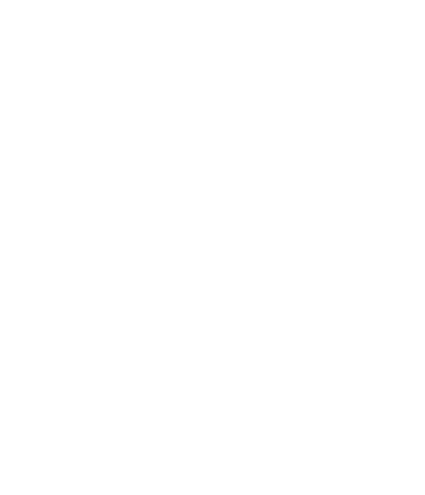 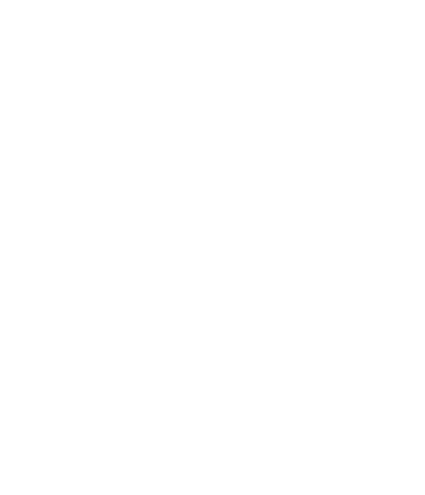 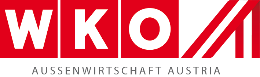 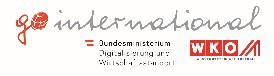 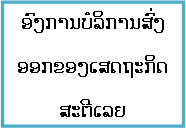 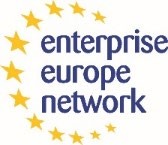 A COMPANY BYຄະນະຜູ້ແທນຈາກ ສປປ ລາວ, ເນປານ ແລະ ບູຖານ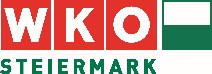 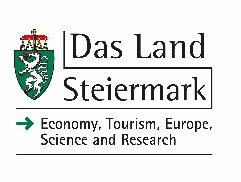 ສູນ​ຫັ້ນ​ໄປ​ສູ່ສາ​ກົນ ​ສະ​ຕີ​ເລຍ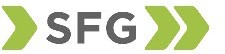 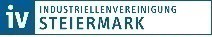 ທີ່​ຕັ້ງ​ຂອງ​​ລັດສະຕີເລຍ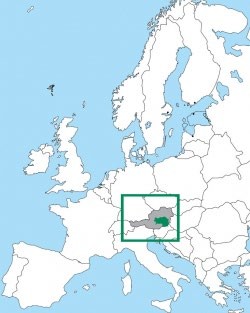 ​ປະ​ເທດ​ຮຸງ​ກາ​ລີ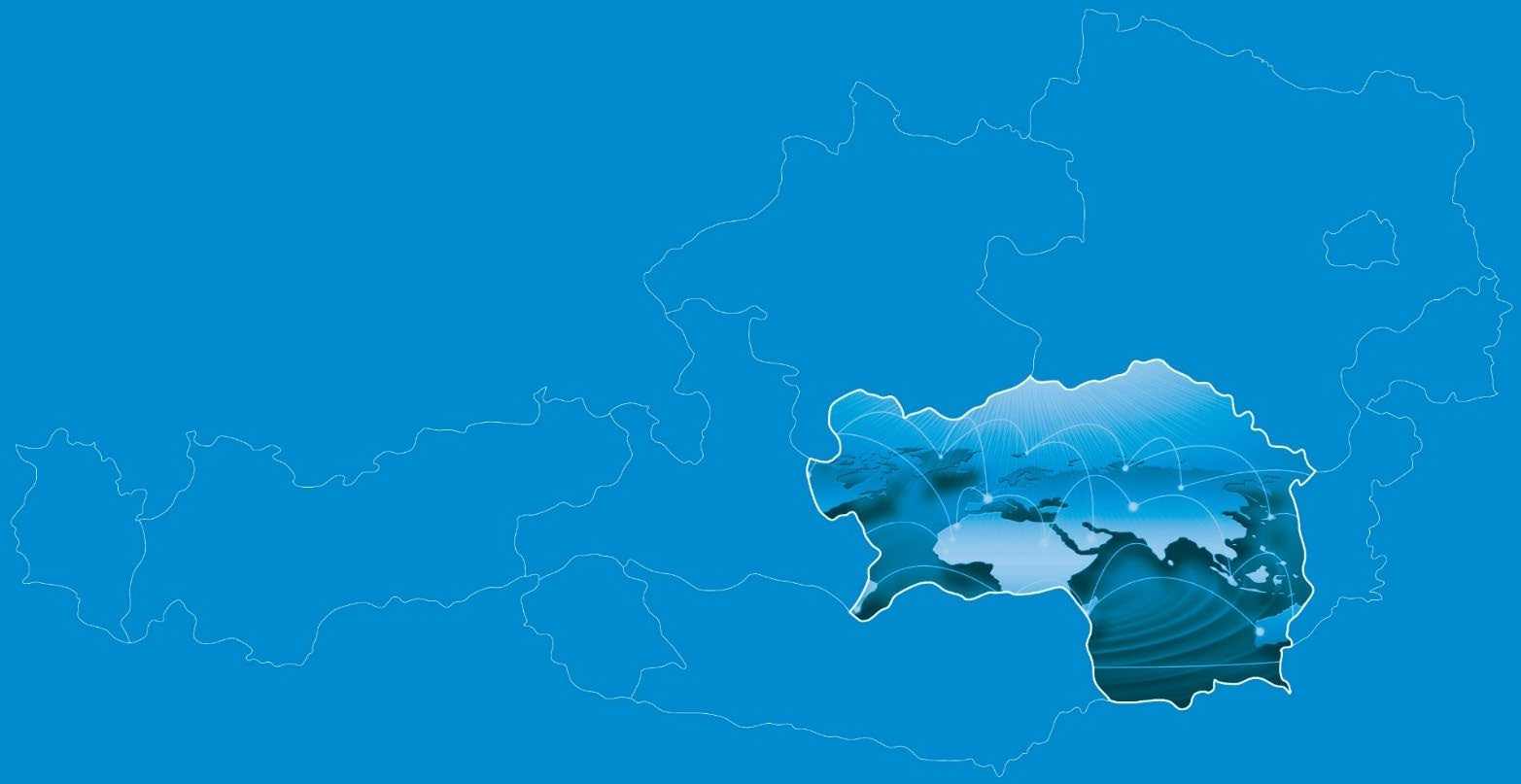 ອອສເຕຣຍຢູ່ໃນເອີຣົບກາງ​ປະ​ເທດ​ອີ​ຕາ​ລີ​ປະ​ເທດ​ສະ​ໂລ​ວາ​ເນຍ​ປະ​ເທດ​ໂກ​ຣ​ອາ​ເຊຍ2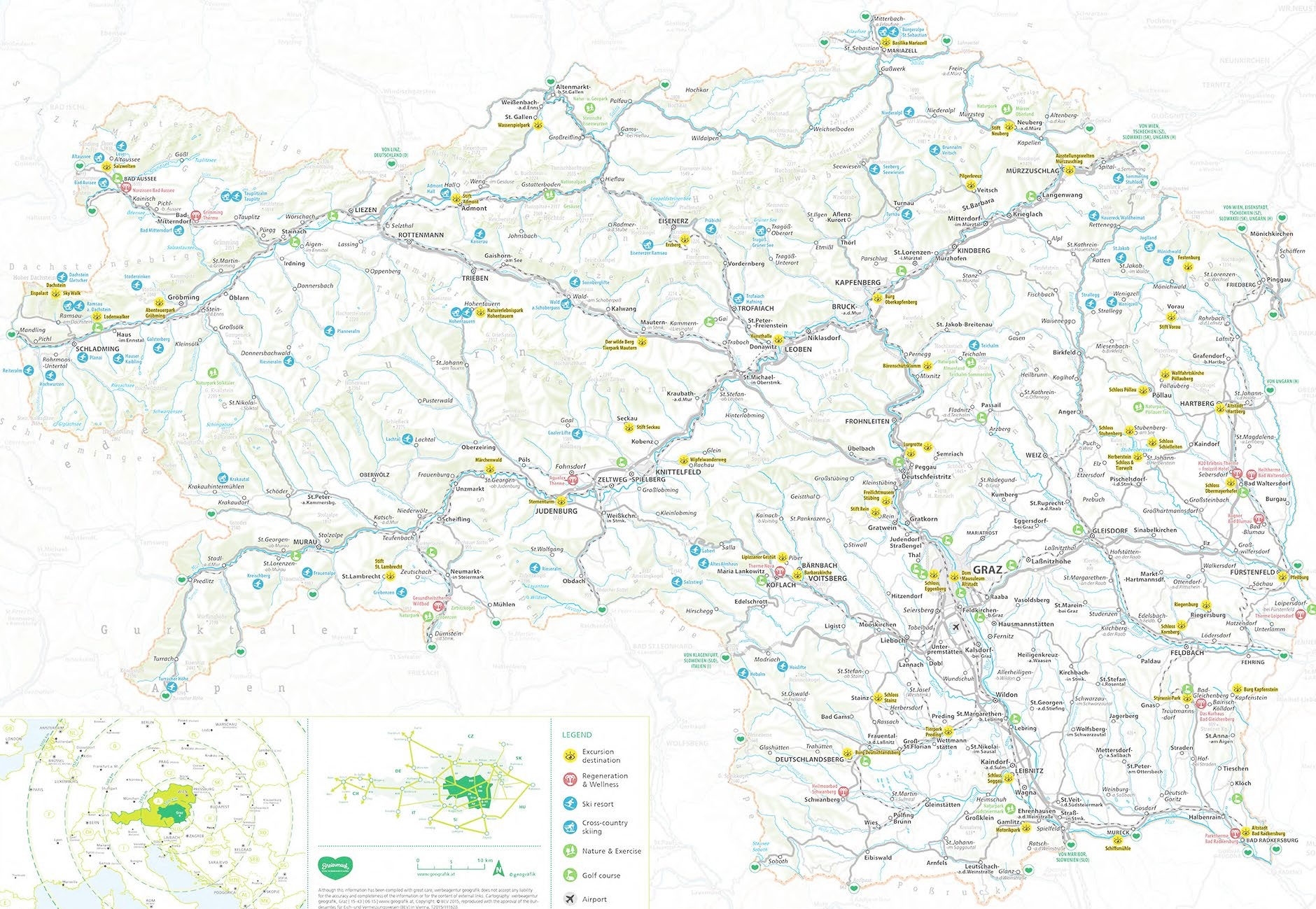 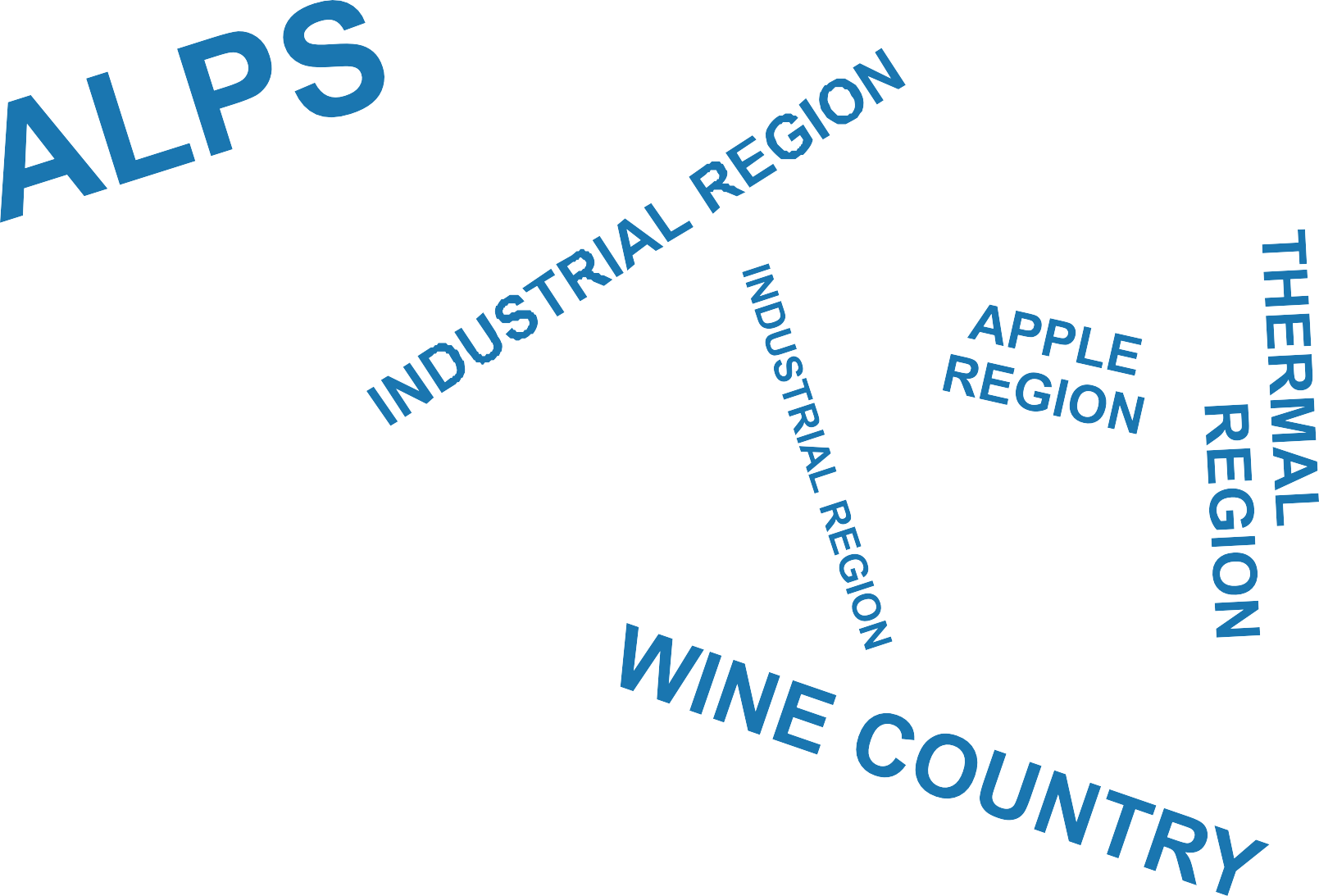 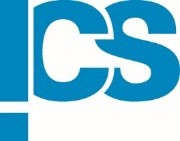 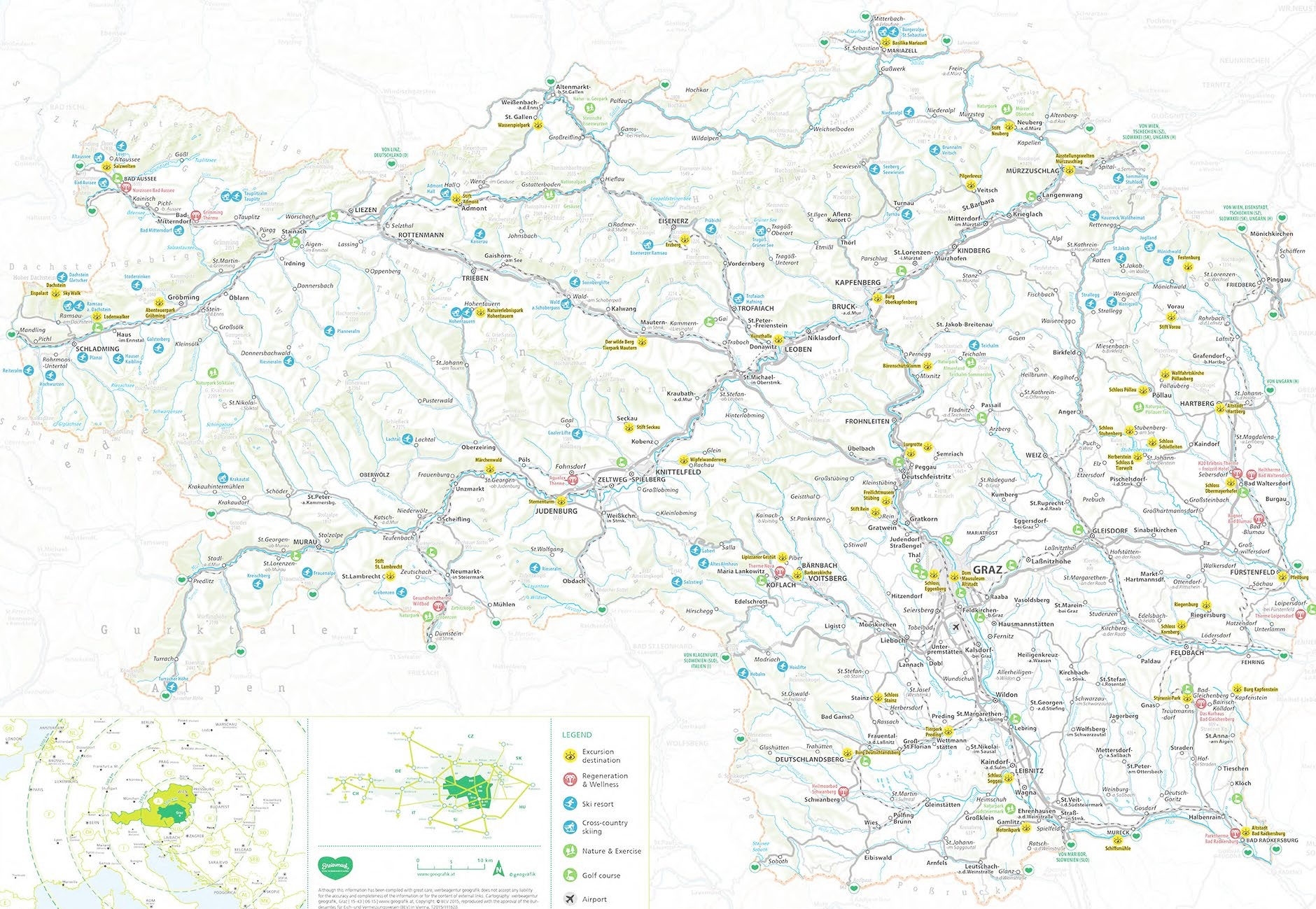 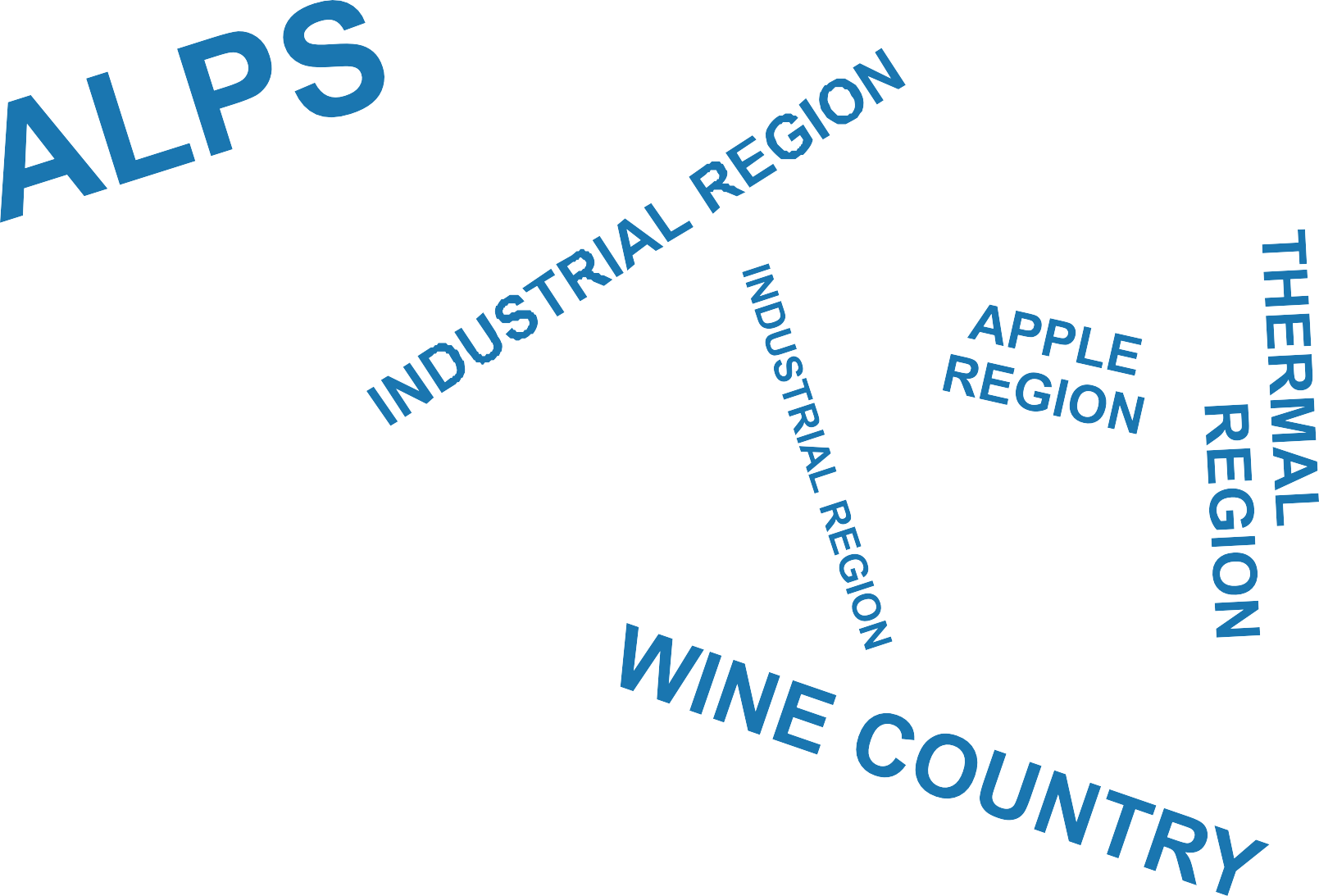 3​ເຂດ​​ລັດສະ​ຕີ​ເລຍ~16,440 ​ກິ​ໂລ​ແມັດ788 ຈອມ​ພູສູງ ​ທີ່​ມີ​ຄວາມ​ສູງ 2,000 ແມັດ58.0%​ປ່າ​ໄມ້76.0%​​ເປັນພູ31.9%​ການ​ຕັ້ງ​ຖີ່ນ​ຖານ​ຖາ​ວອນ© Nationalpark Gesäuse / Stefan Leitner4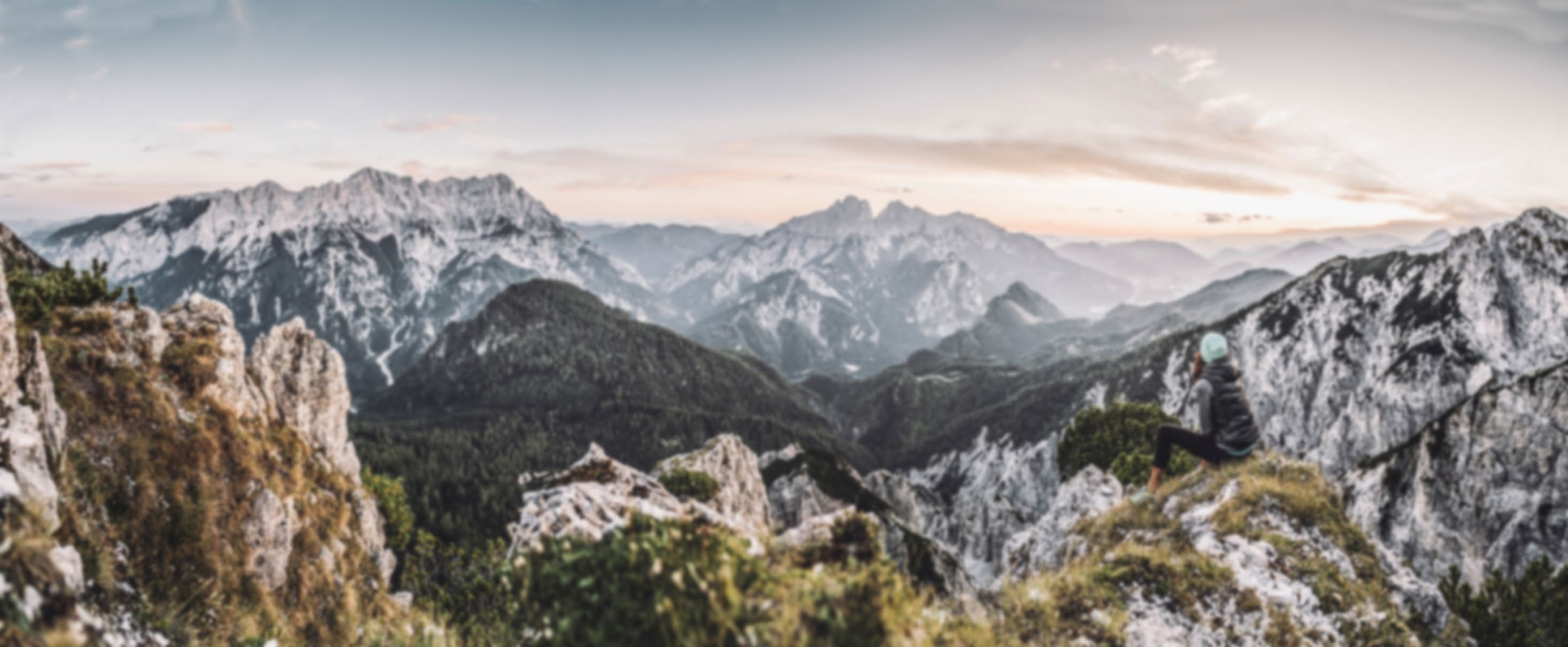 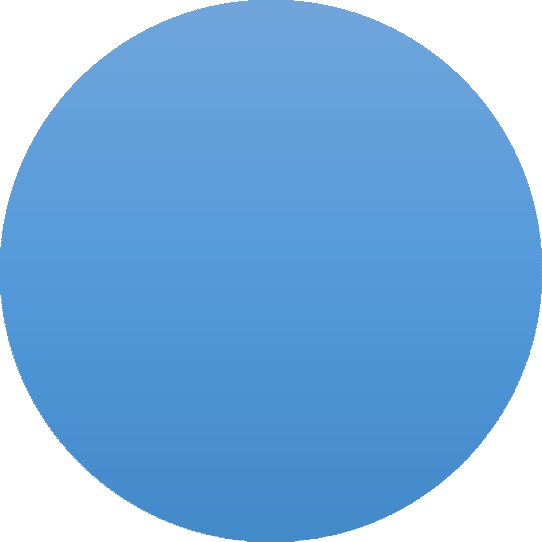 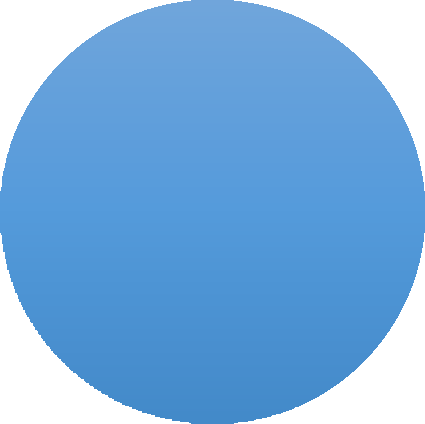 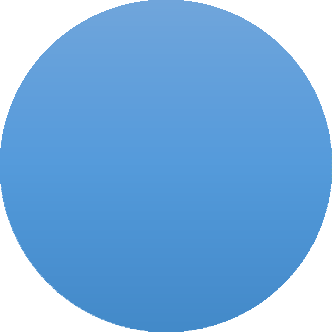 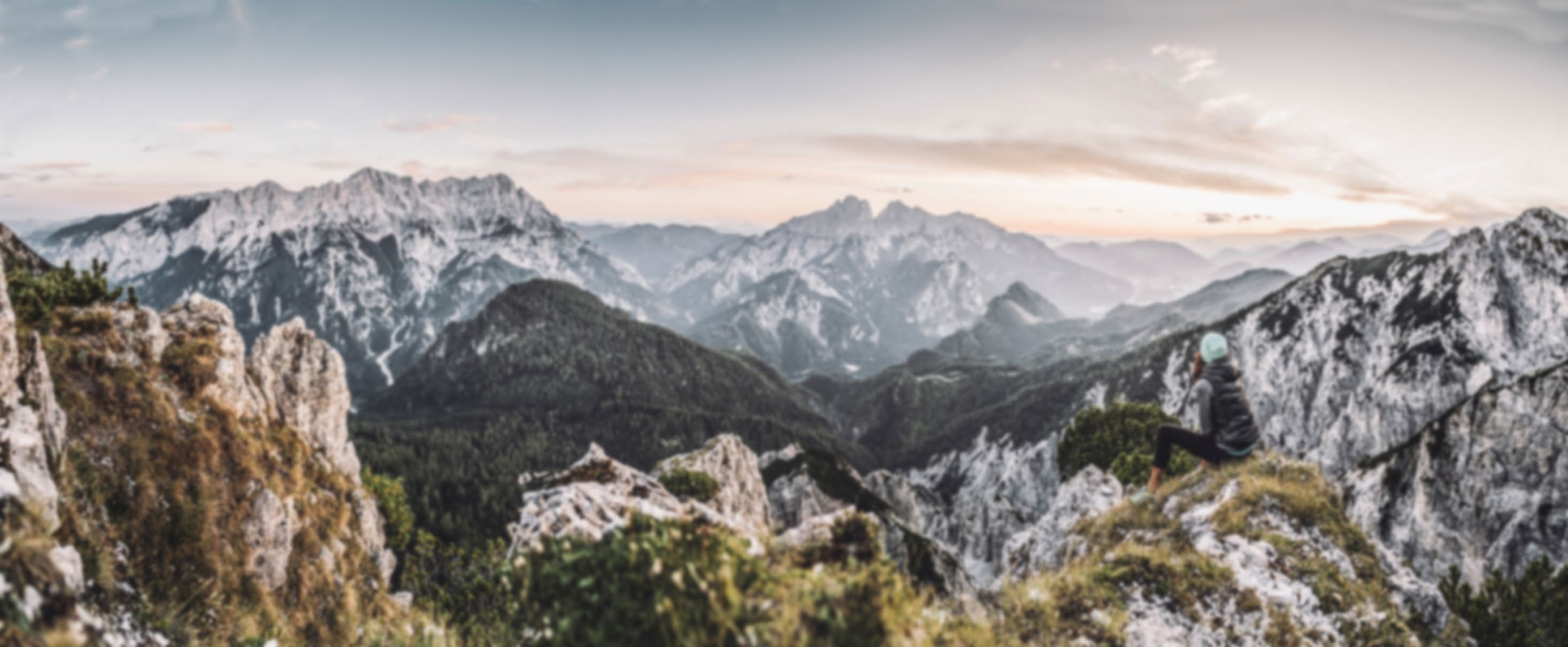 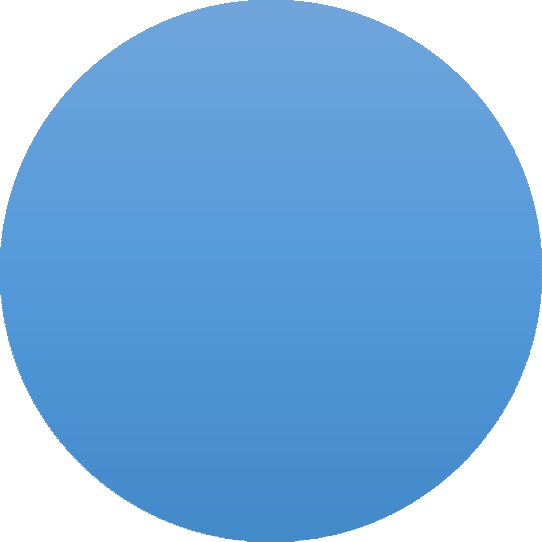 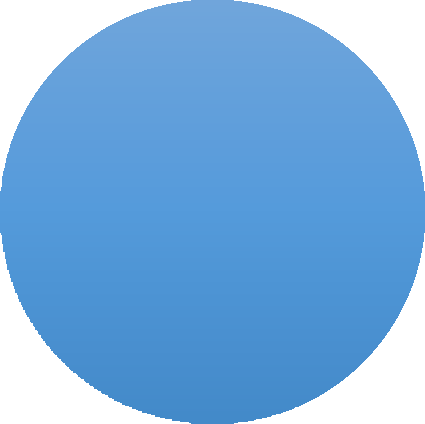 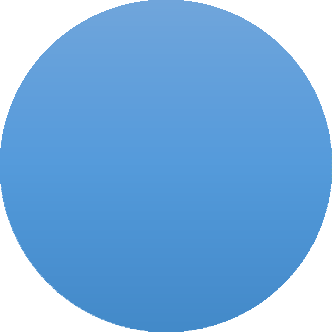 ​ປະ​ຊາ​ກອນ​ໃນ​ລັດ​​ສະ​ຕີ​ເລຍ1,237,29850.6% ເພດ​ຍິງ – 49.4% ​ເພດ​ຊາຍເພດ​ຍິງ	ເພດ​ຊາຍ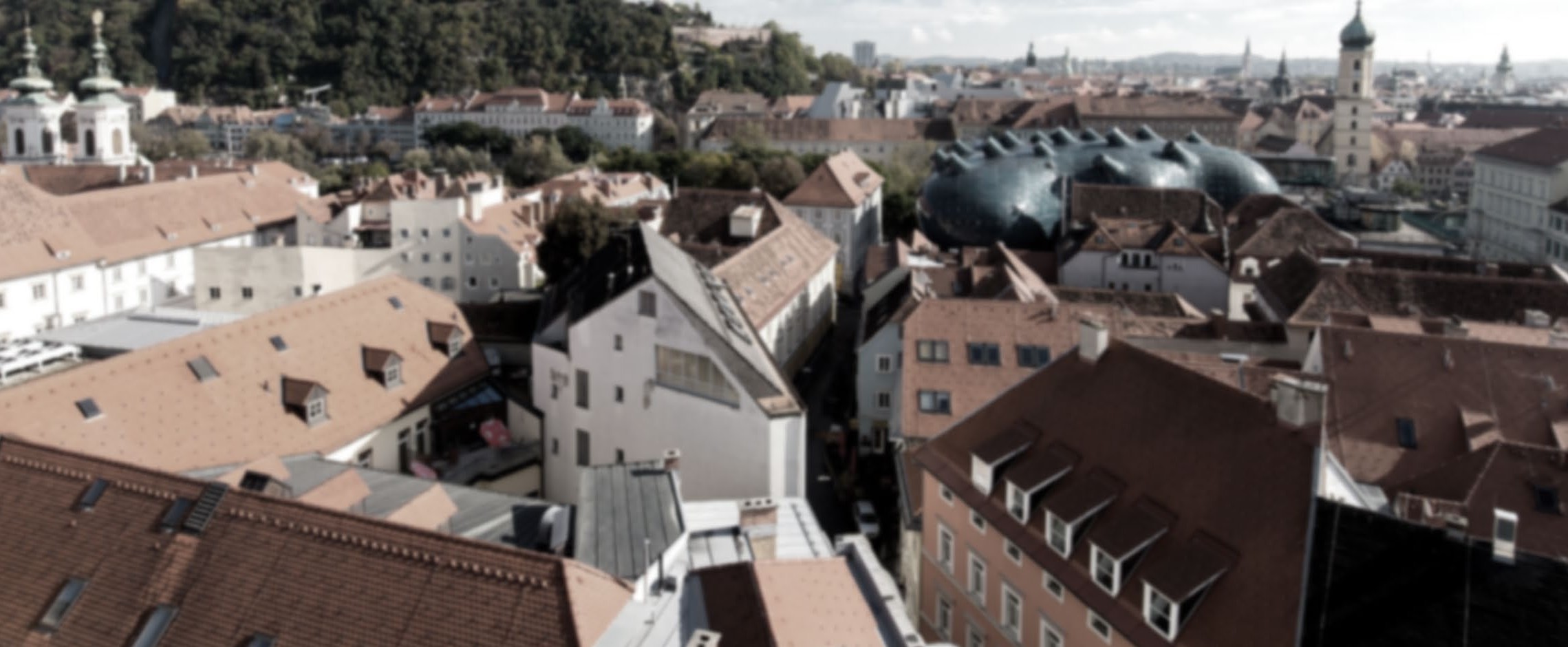 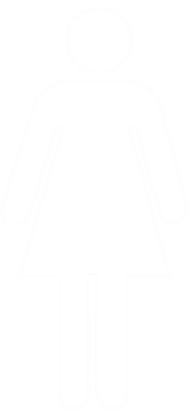 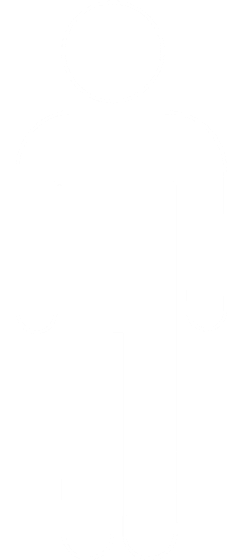 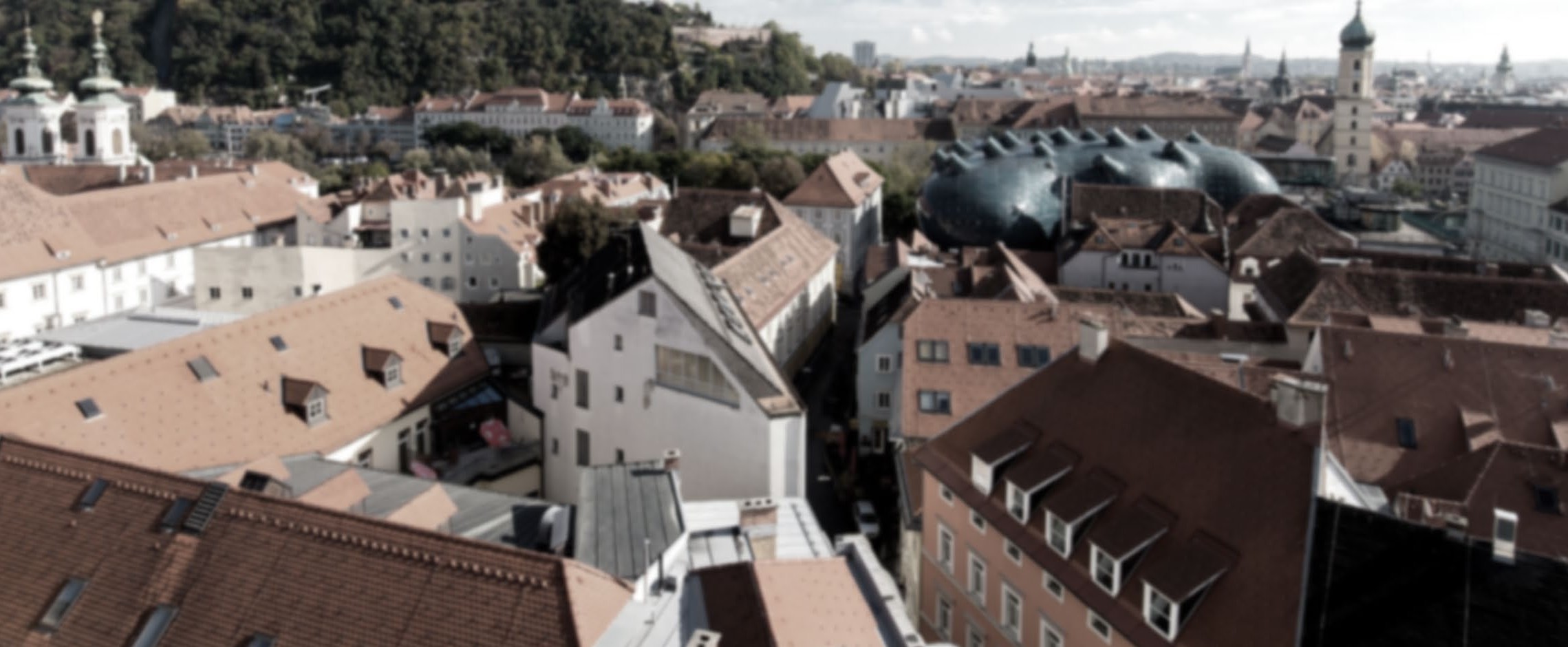 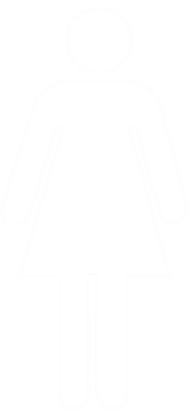 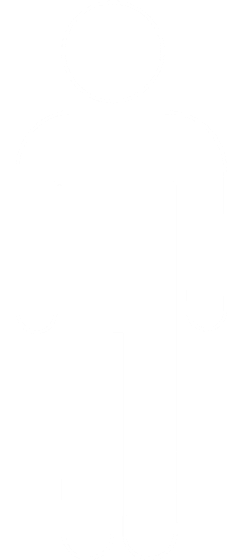 © Steiermark Tourismus / Harry Schiffer5ສະ​ຕີ​ເລຍ ແລະ ການ​ສຶກ​ສາ 5 ມະຫາວິທະຍາໄລ, 2 ມະຫາວິທະຍາໄລວິທະຍາສາດນໍາໃຊ້, ແລະ 2 ວິທະຍາໄລການສຶກສາຄູເຮັດໃຫ້ ລັດສະ​ຕີ​ເລຍເປັນສູນກາງ​ແຫ່ງ​ຊາດ​ທາງ​ດ້ານການສຶກສາ ແລະ ຄວາມຮູ້.ຊາວຫນຸ່ມທີ່ມີການສຶກສາທີ່ດີເລີດແມ່ນເປັນຊັບສິນທີ່ດີທີ່ສຸດຂອງ ສະ​ຕີ​ເລຍ.          5.15%       ການຄົ້ນຄວ້າ ແລະ          ການພັດທະນາ            (R&D)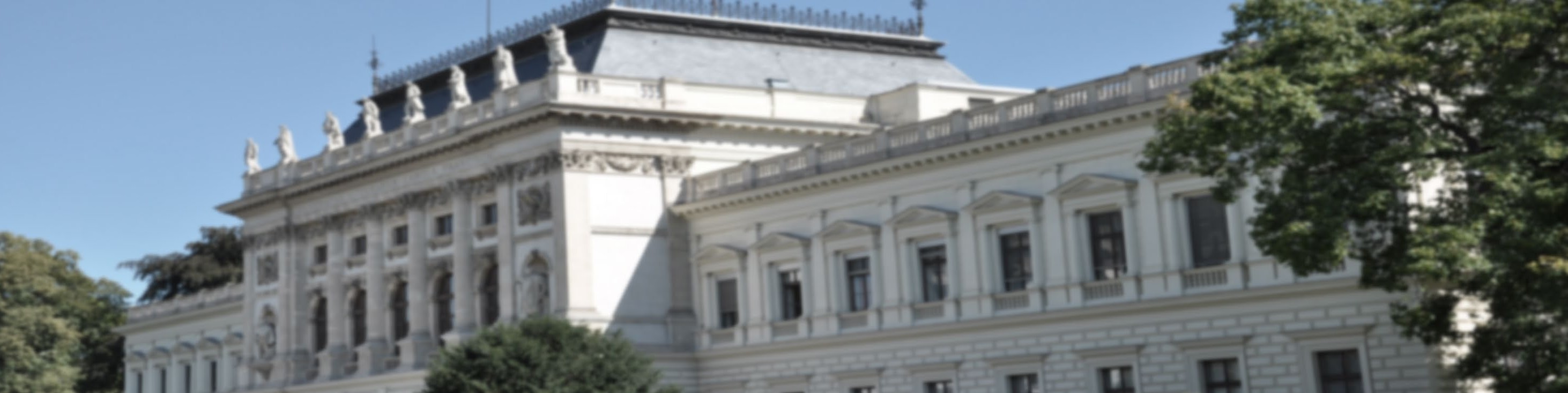 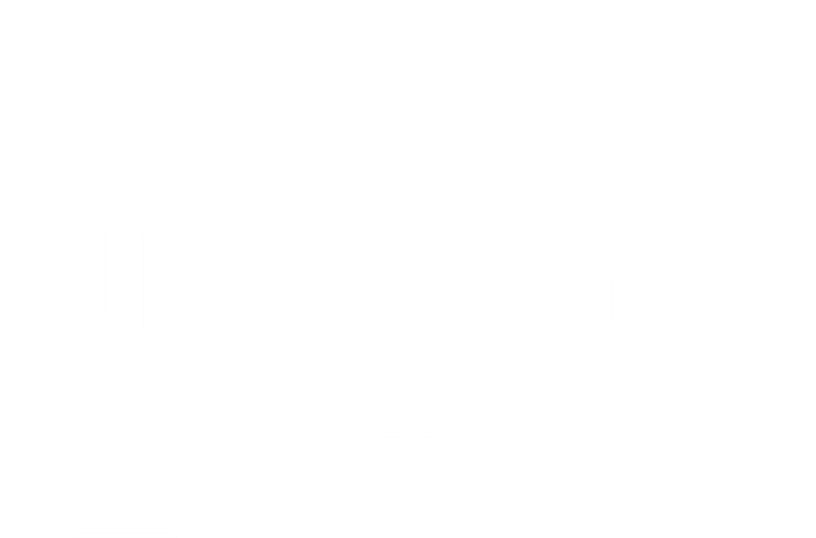 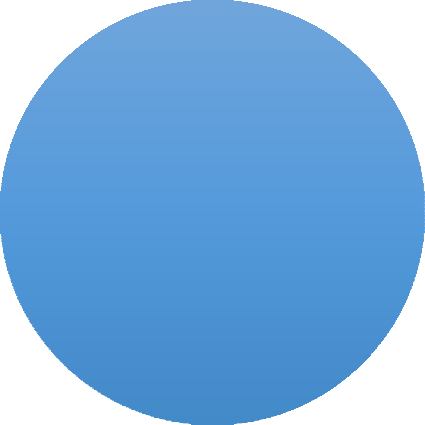 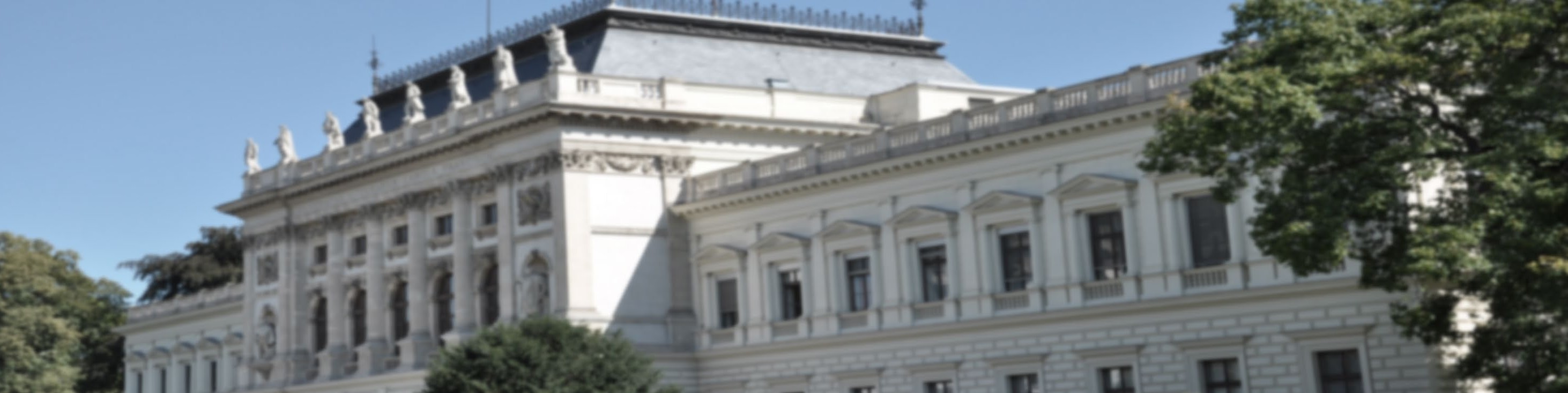 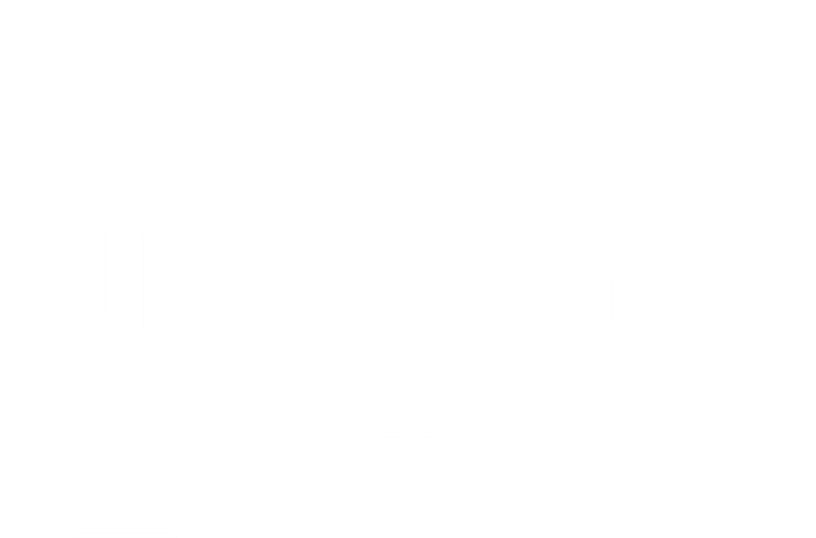 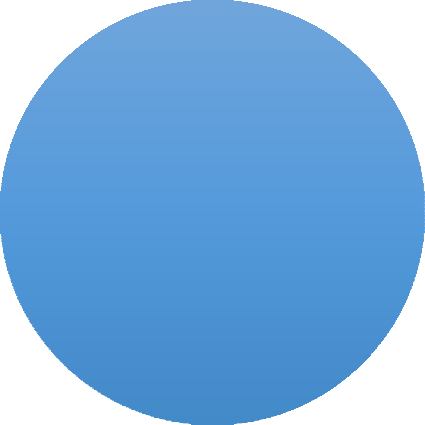 >ຈຳ​ນວນນັກ​ສຶກ​ສາ 63,000 ​ຄົນ© unigra6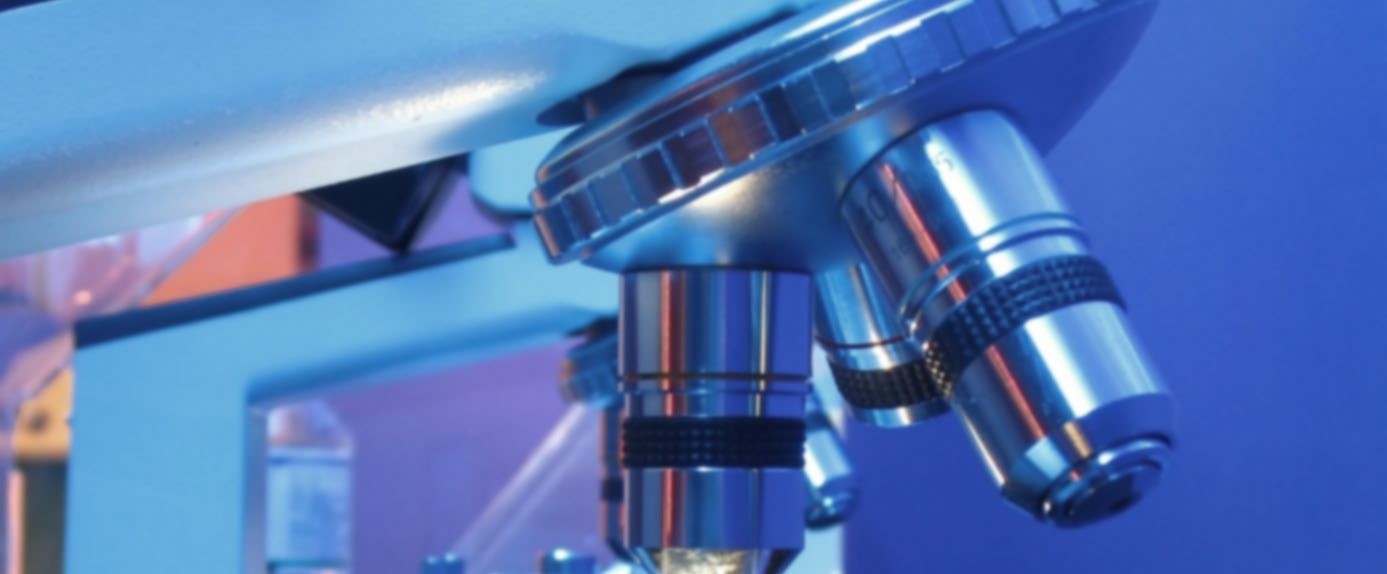 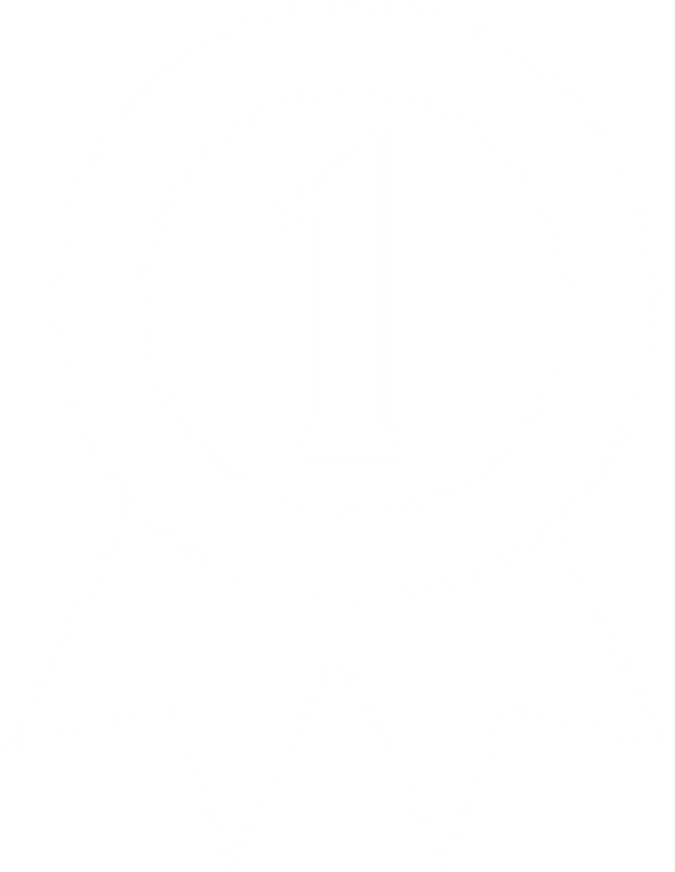 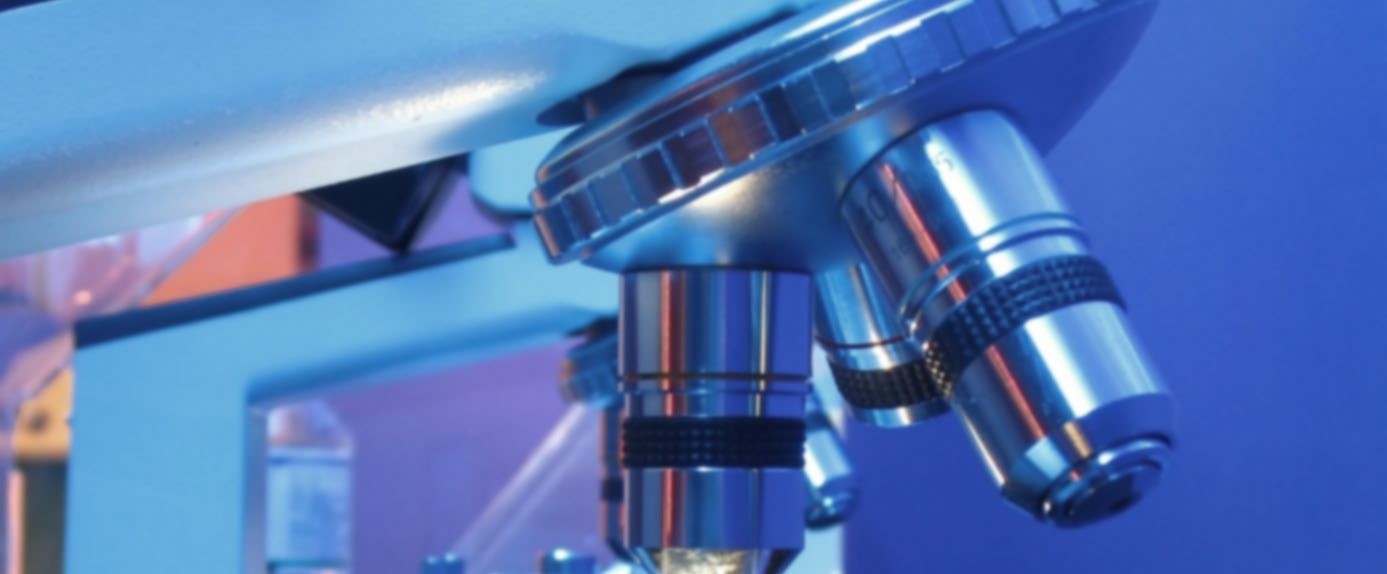 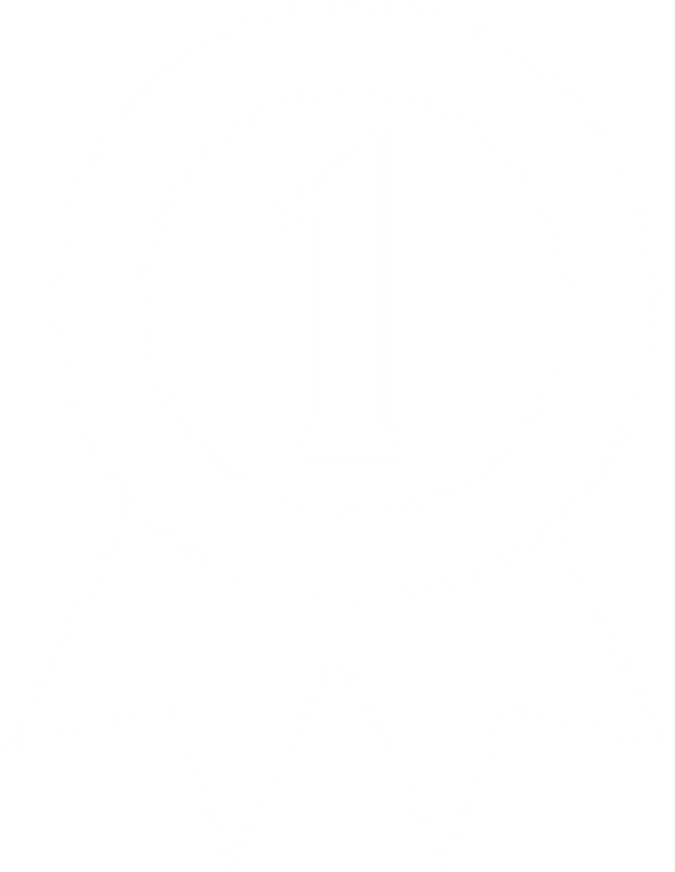 ການຄົ້ນຄວ້າ ແລະ ການພັດທະນາສະຖານທີ່ທີ່ຫນ້າສົນໃຈສໍາລັບເຕັກໂນໂລຢີທີ່ມີທ່າແຮງທາງ​ດ້ານ​ນະ​ວັດ​ຕະ​ກຳທີ່ຍິ່ງໃຫຍ່, ສະ​ຕິ​ເລຍ ແມ່ນ​ສະ​ຖານ​ທີ່ຂອງສະຖາບັນການຄົ້ນຄວ້າທີ່ດີເລີດ ແລະ ປະມານເຄິ່ງຫນຶ່ງຂອງສູນຄົ້ນຄວ້າຂອງ​ປະ​ເທດ​ອອດ​ສ​ຕ​ເລຍທັງຫມົດທີ່ໄດ້ຮ່ວມມືກັບຄູ່ຮ່ວມອຸດສາຫະກໍາໃນຂົງເຂດການເຄື່ອນໄຫວ, ເຕັກໂນໂລຢີດ້ານນິເວດ ແລະ ເຕັກໂນໂລຢີດ້ານສຸຂະພາບ.ອັນດັບ 1 ຂອງປະເທດອອສເຕຣຍ ໃນບັນດາຂົງເຂດທີ່ມີນະວັດຕະກໍາຫຼາຍທີ່ສຸດໃນເອີຣົບ© Fotolia7ກ​ແລ​ສ: ນະ​ຄອນ​ຂອງ​ລັດສະ​ຕີ​ເລຍ​ເມືອງ​ໃໝ່​ທີ່​ເຕັມ​ໄປ​ດ້ວຍ ​​ຄວາມ​ຄິດສ້າງ​ສັນ, ​ທັນ​ສະ​ໄໝ       UNESCO       ເມືອງແຫ່ງການ       ອອກແບບ ເມືອງໃຫຍ່ອັນດັບສອງຂອງອອສເຕຣຍ​ຈຳ​ນວນປະ​ຊາ​ກອນ~289.000  ສະ​ຖານ​ທີ່  ມໍລະດົກໂລກ  ຂອງ​ອົງ​ການ   UNESCO© Steiermark Tourismus / Harry Schiffer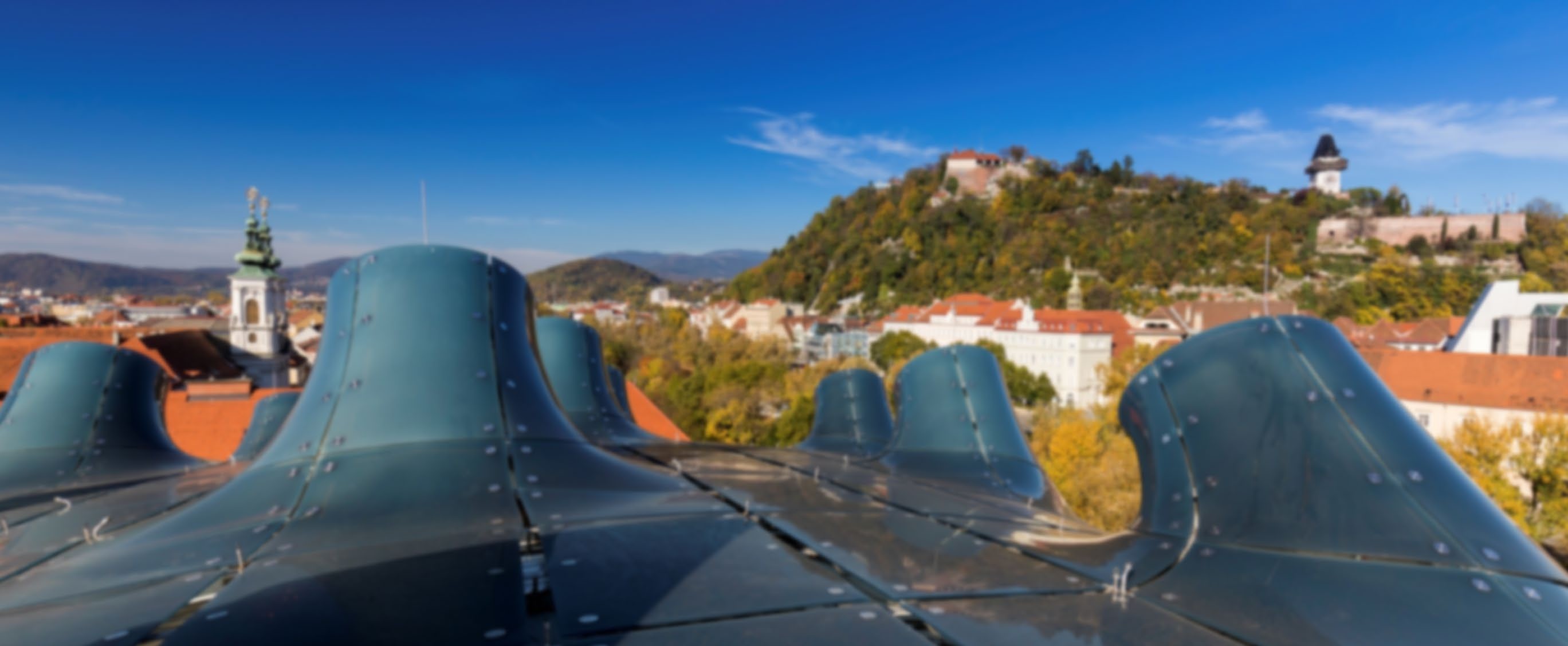 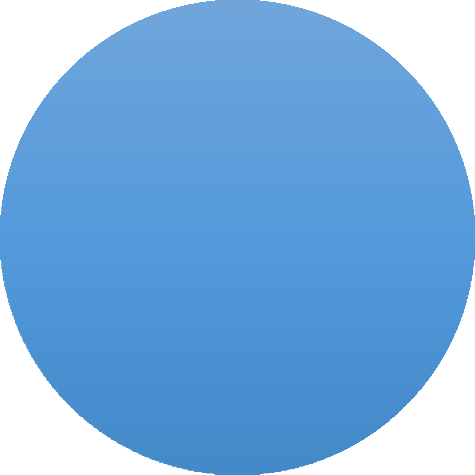 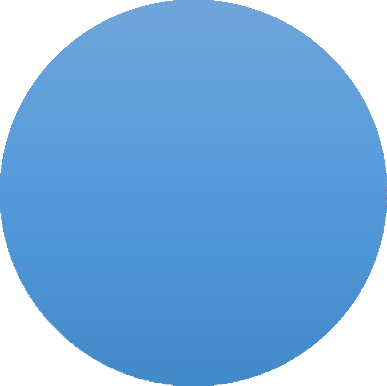 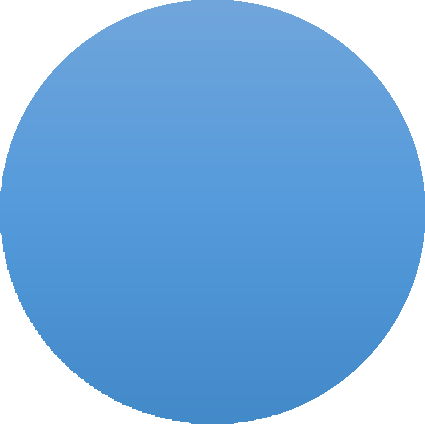 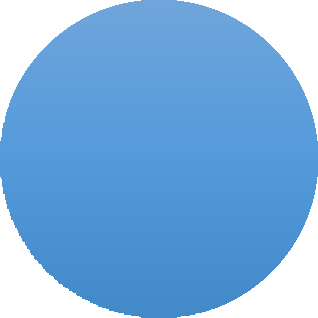 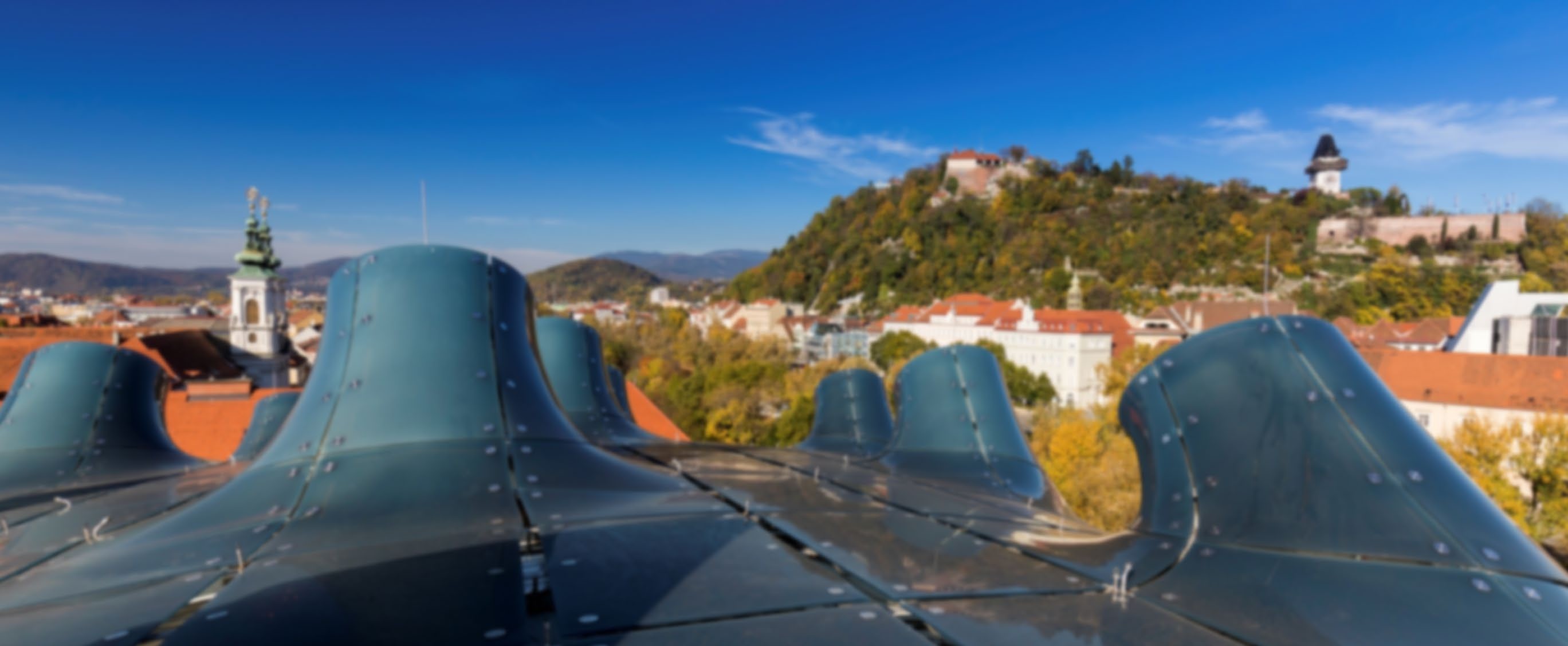 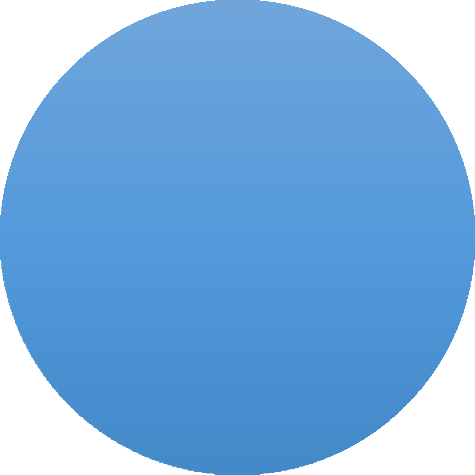 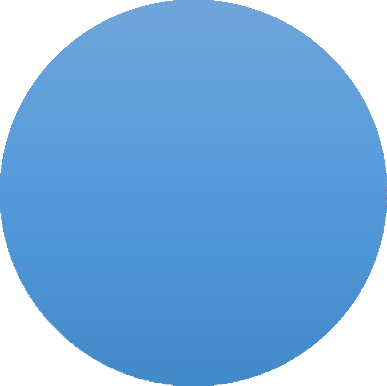 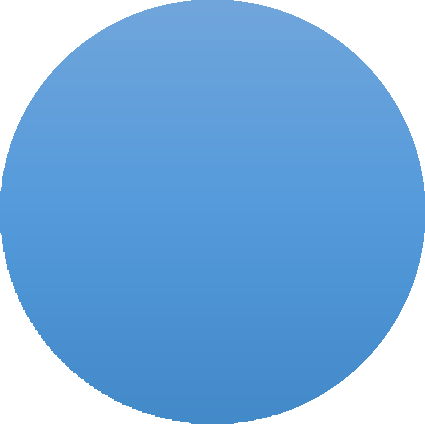 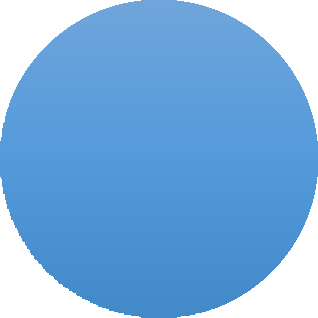 8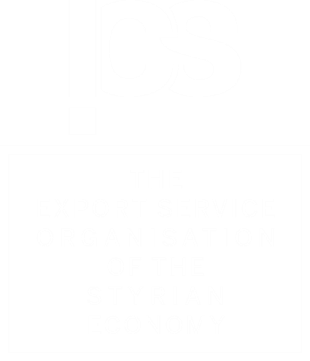 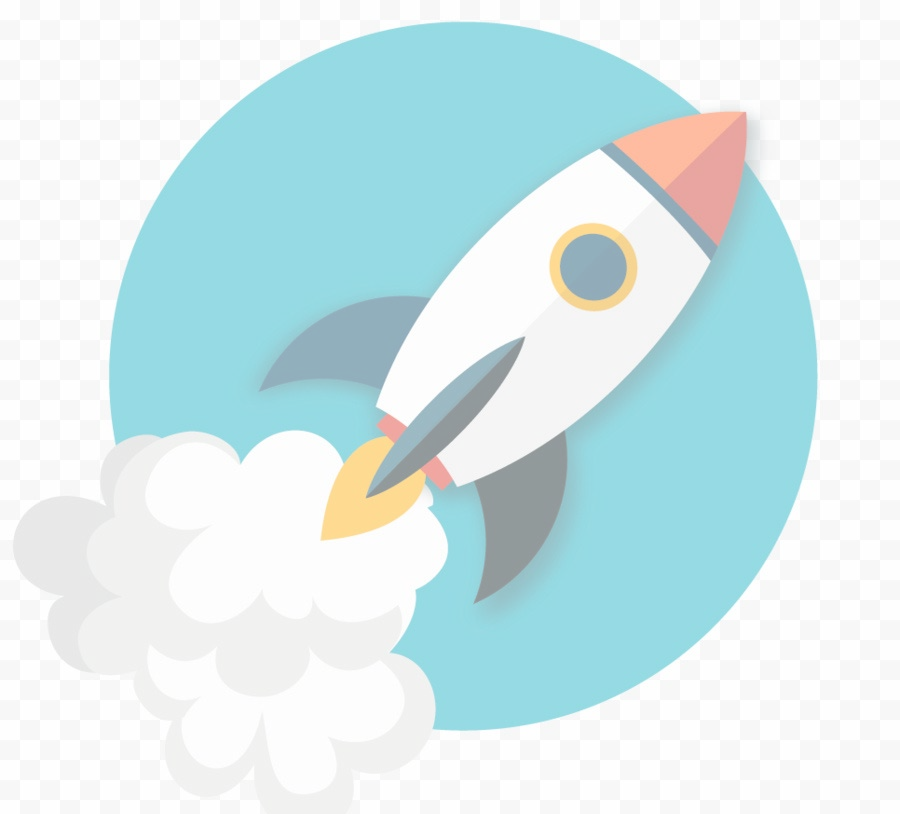 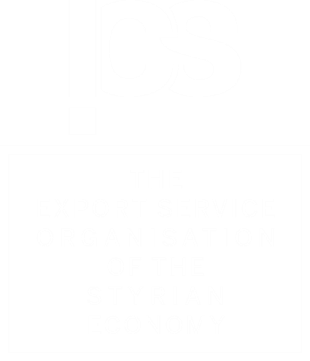                          ການ​ເປັນຜູ້ປະກອບການ &            ການເລີ່ມຕົ້ນທຸ​ລະ​ກິດໃໝ່ໆ              						ສະພາເສດຖະກິດໃນອອສເຕລຍ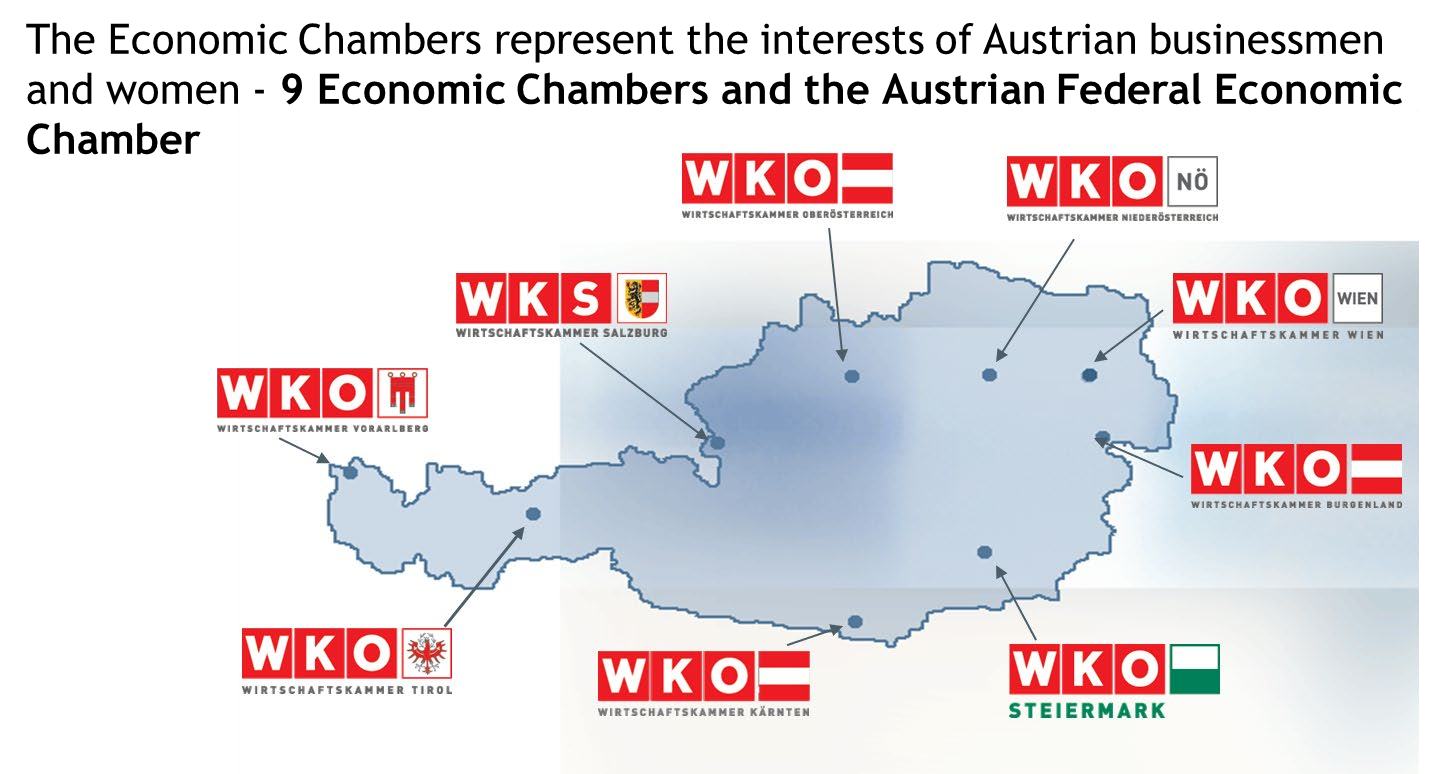 ​7 ຂະແຫນງອຸດສາຫະກໍາຂອງ​ສະ​ພາເສດຖະກິດອອສເຕລຍ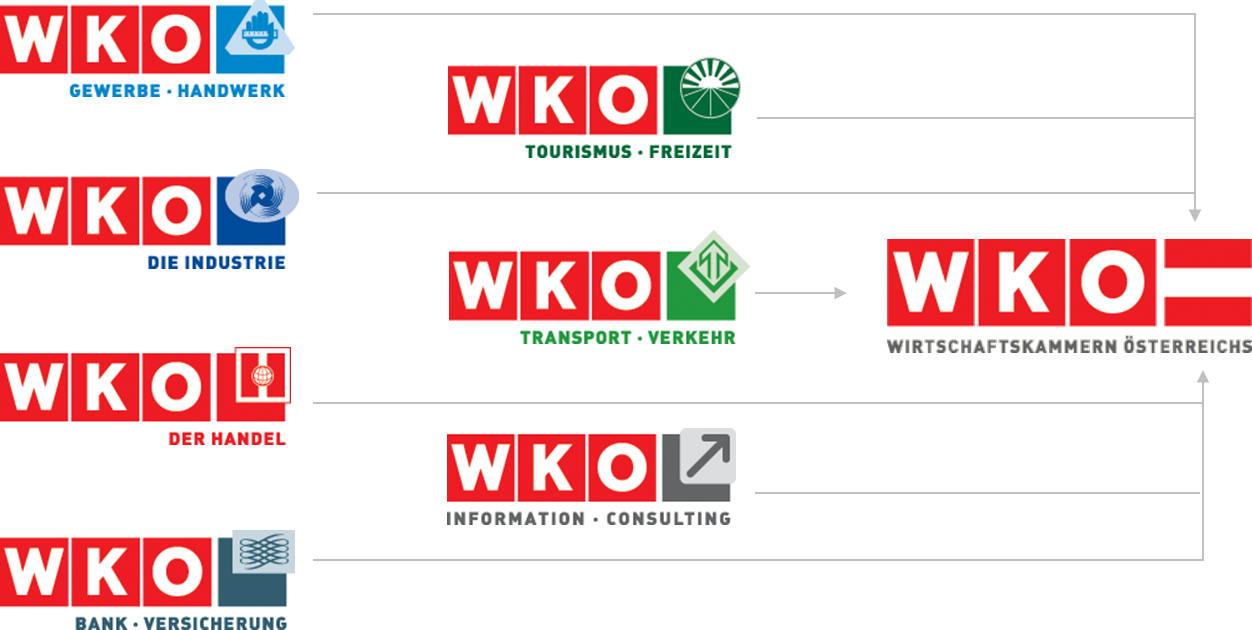 ສະພາການຄ້າລັດສະ​ຕີ​ເລຍ - ຂົງເຂດທຸລະກິດຍຸດທະສາດ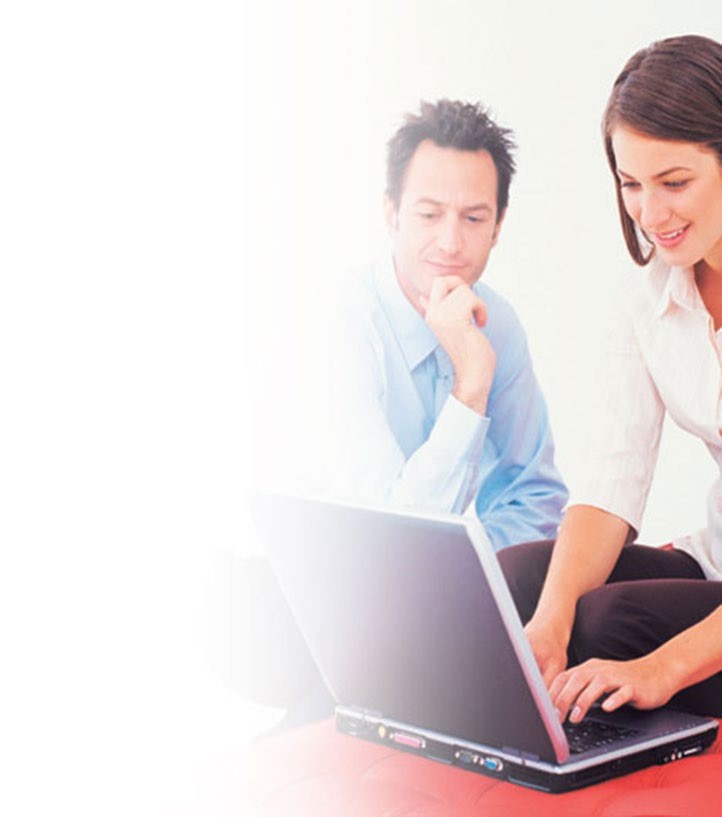 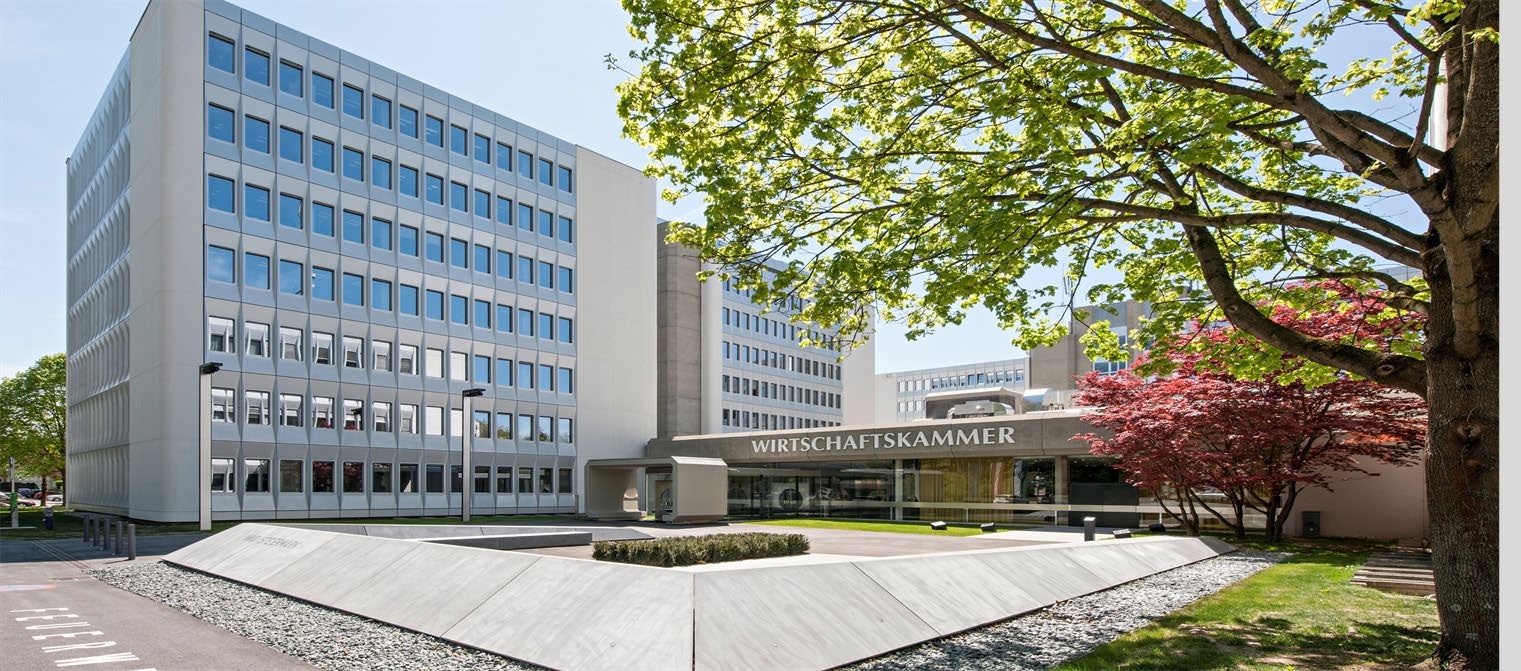 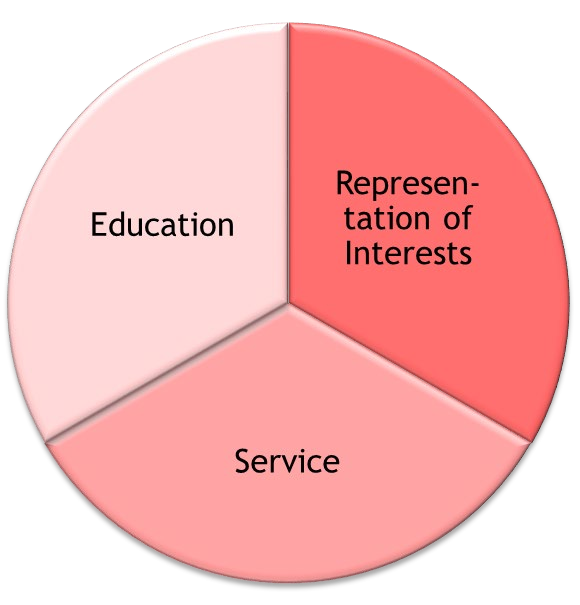 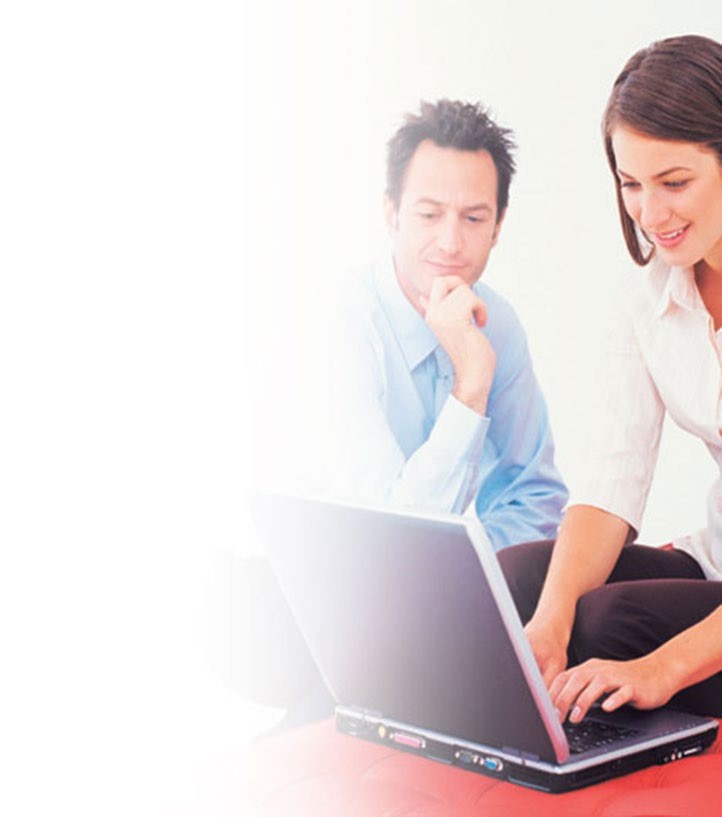 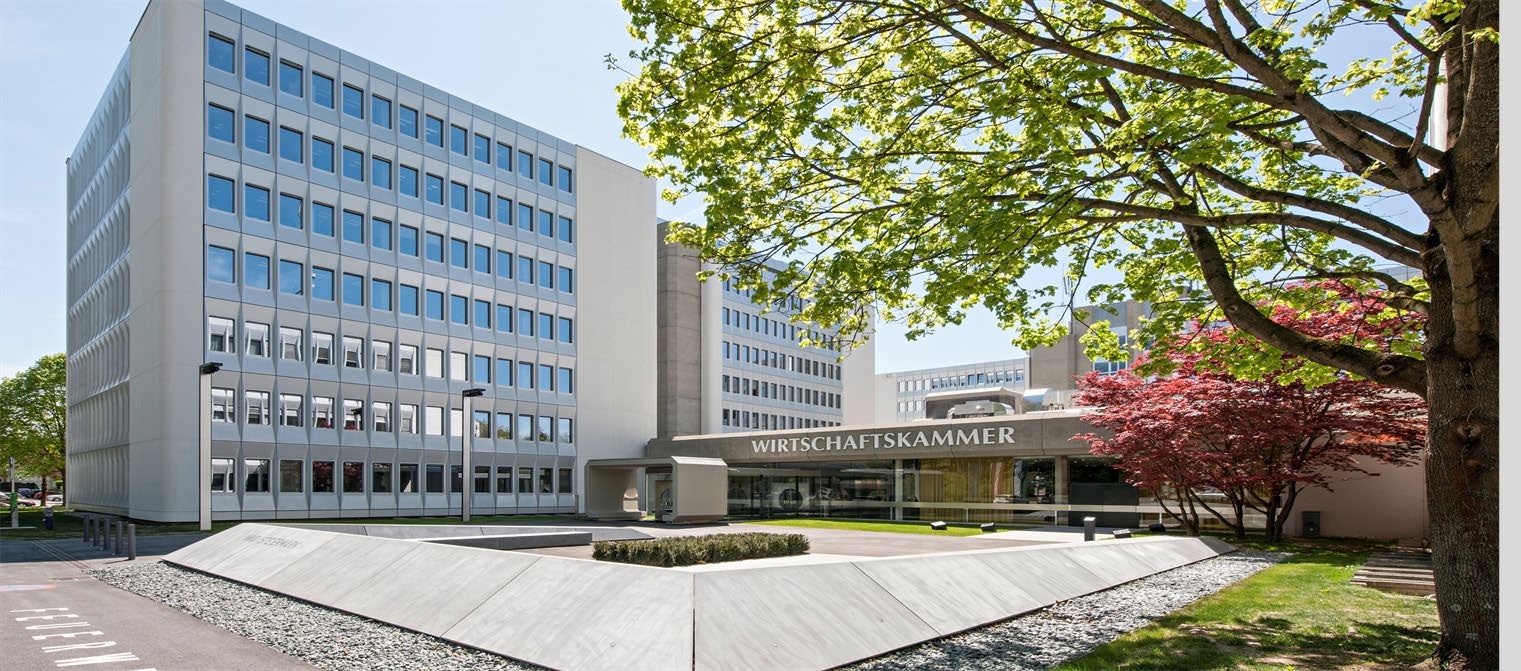 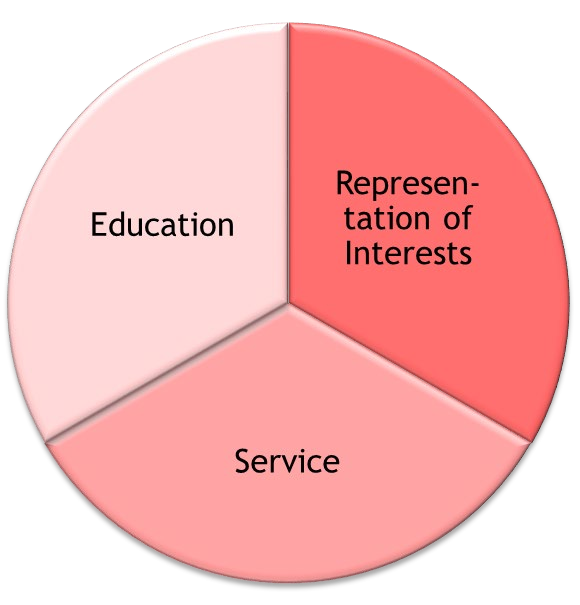 12ການເປັນຕົວແທນຜົນປະໂຫຍດການດຸ່ນດ່ຽງຜົນປະໂຫຍດ (ເວົ້າດ້ວຍສຽງດຽວ)ຄວາມ​ຄິດ​ເຫັນ​ດ້ານ​ກົດ​ຫມາຍ (ກົດ​ຫມາຍ​, ການ​ປັບ​ປຸງ​ກົດ​ຫມາຍ​, ຄໍາ​ແນະ​ນໍາ​ ແລະ​ ລະ​ບຽບ​ການ ຂອງ​ສະ​ຫະ​ພ​າບ​ເອີ​ລົບ​)ປະມານ 350 ຄົນໃນອອສເຕລຍໃນປີຫນຶ່ງປະມານ 70 ຄົນໃນ ​​ລັດ​ສະ​ຕີ​ເລຍ​ໃນປີຫນຶ່ງບູລິມະສິດຍຸດທະສາດການປະກອບການພາກພື້ນ/ຂົງ​ເຂດການຈ້າງງານຊາວຫນຸ່ມການບໍລິການຂອງສະພາການຄ້າລັດສະ​ຕີ​ເລຍໃນຊຸມປີມໍ່ໆມານີ້, ພວກເຮົາມີຈໍານວນການຮ້ອງຂໍການບໍລິການເພີ່ມຂຶ້ນຢ່າງຕໍ່ເນື່ອງ:ຄໍາຮ້ອງຂໍ ຈຳ​ນວນ 24,127 ສໍາເລັດໃນປີ 2021 ເນັ້ນຫນັກໃສ່ການຮ້ອງຂໍທີ່ສໍາເລັດ: ໂຄໂຣນາ					27,745 ກົດໝາຍວ່າດ້ວຍພາສີ ແລະ ການເງິນ		27,359 ກົດໝາຍແຮງງານ					16,929ພວກເຮົາຕອບພາຍໃນ 24 ຊົ່ວໂມງອັດຕາການຕອບທັນທີ (ການບໍລິການທັນທີ): 		67%ສະພາເສດຖະກິດ ສະຕີເລຍ: ການພັດທະນາສະມາຊິກ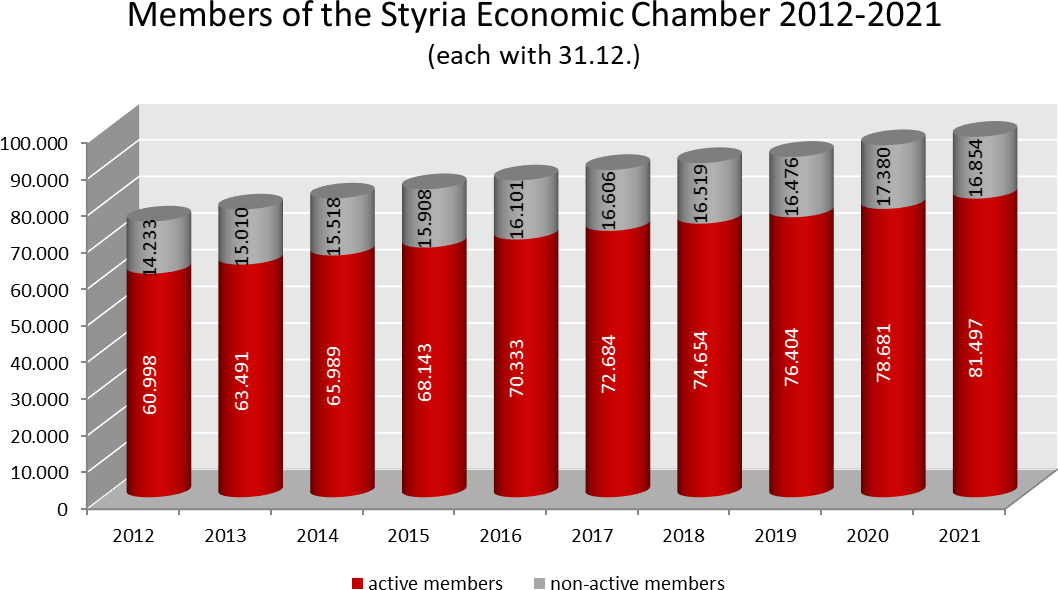 ສະພາເສດຖະກິດ ສະຕີເລຍ: ການກະຈາຍສະມາຊິກໂດຍຂະຫນາດ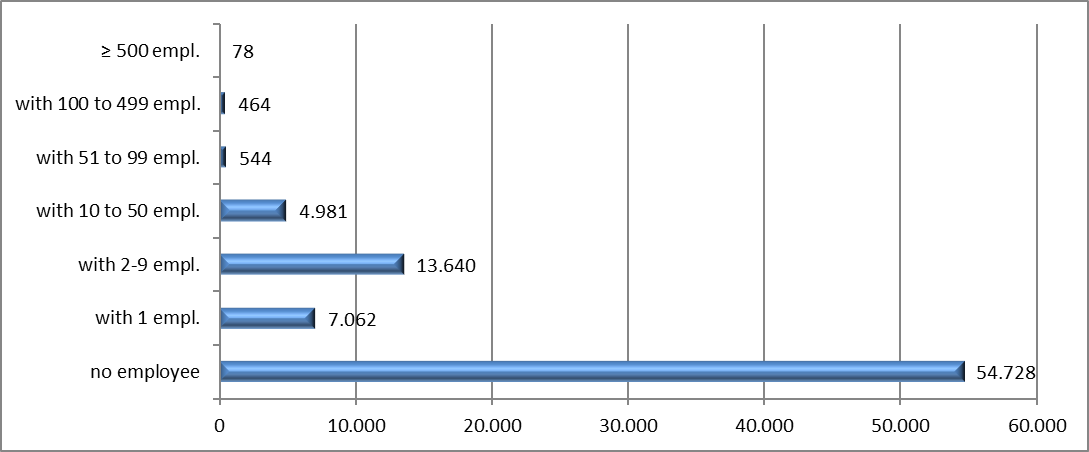 Status 31st December 2021ສະ​ພາບ​ແວດ​ລ້ອມ​ທຸ​ລະ​ກິດ​ໃໝ່​ໃນ​ລັດສະ​ຕີ​ເລຍ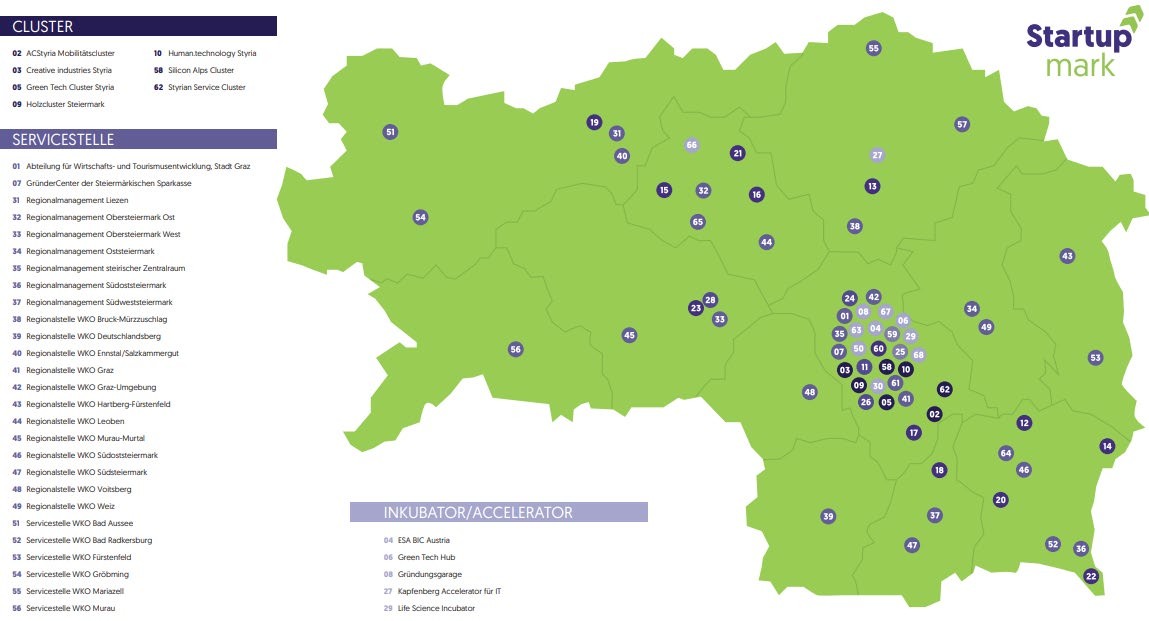  ຫົວຂໍ້ຫຼັກຂອງສະ​ຕີ​ເລຍ ໃນການພັດທະນາສະຖານທີ່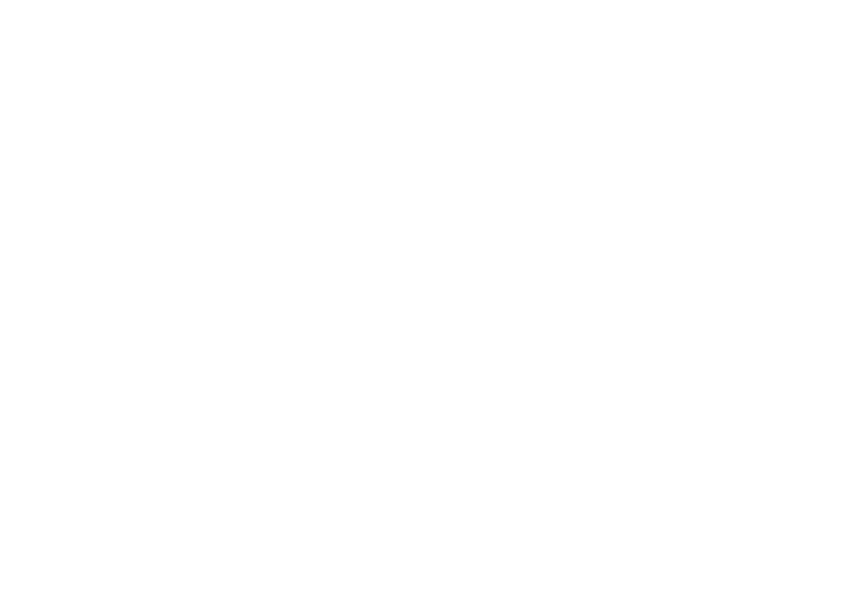 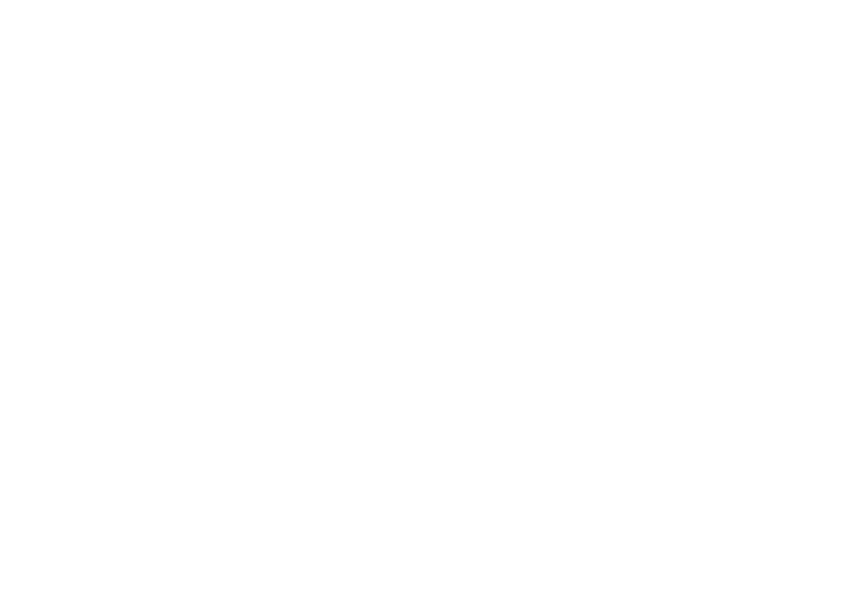 18​ສະ​ຕີ​ເລຍ ແລະ ເຄືອຂ່າຍເຂັ້ມແຂງຮ່ວມກັນ:ຄວາມເຂັ້ມແຂງຂອງເສດຖະກິດສະ​​ຕີ​ເລຍແມ່ນລວມເຂົ້າກັນຢູ່ໃນກຸ່ມແລະເຄືອຂ່າຍຈໍານວນຫລາຍເພື່ອສ້າງຜົນປະໂຫຍດສູງສຸດສໍາລັບທຸລະກິດ.   ມະນຸດ.   ເຕັກ​ໂນ​ໂລ​ຊີ       ສະຕີເລຍ​  ກຸ່ມເທັກ​ໂນ​  ໂລ​ຊີ​ສີ​ຂຽວ  ສະ​ຕີ​ເລຍ  ເຄືອຂ່າຍ  ແລະ ກຸ່ມ ກຸ່ມ   Silicon Alps(ກຸ່ມ​ເຮັດ​ວຽກ)ລະ​ບົບ​ອັດ​ຕະ​ໂນ​ມັດຂອງສະ​ຕີ​ເລຍACstyria ກຸ່ມໄມ້                                                                                            ອຸດສາຫະ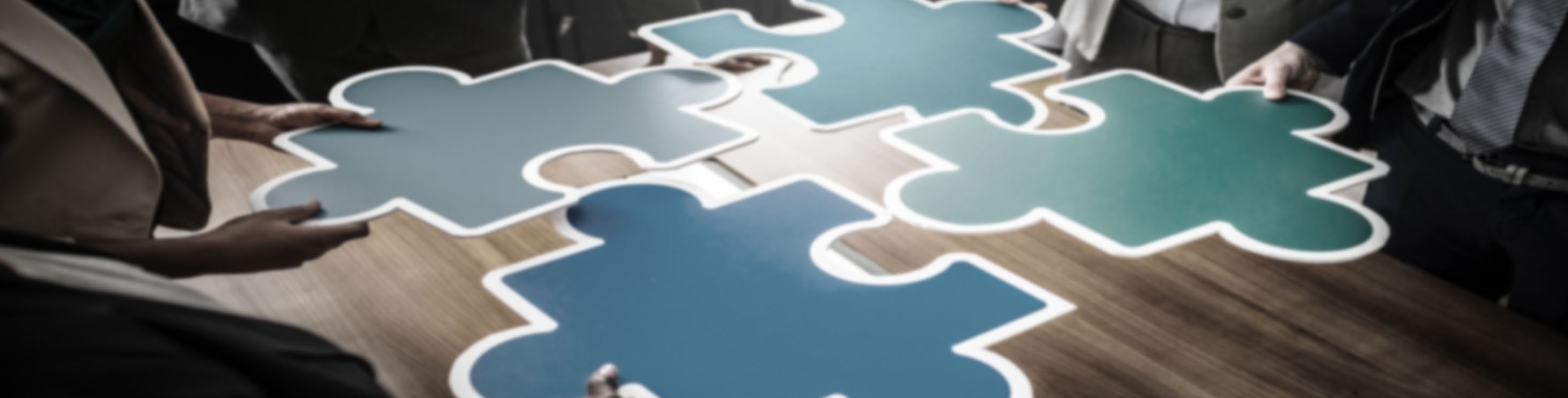 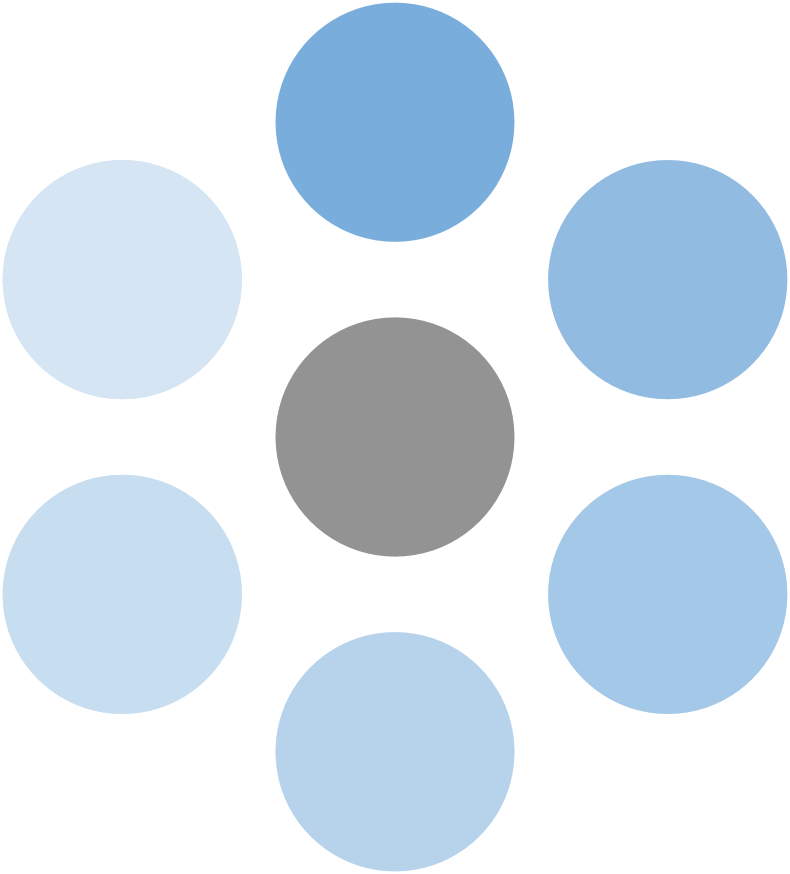 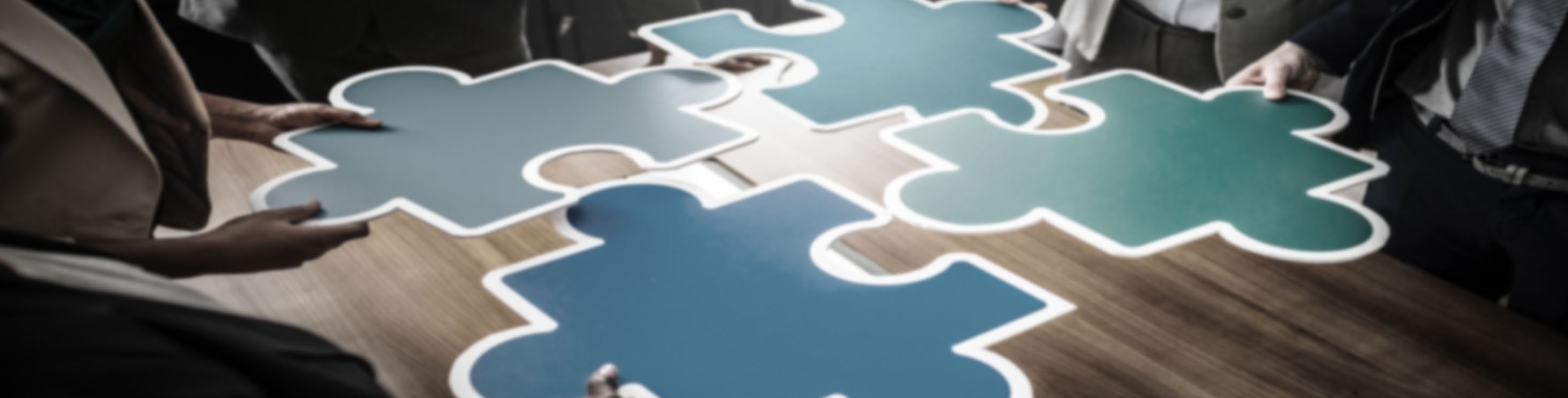 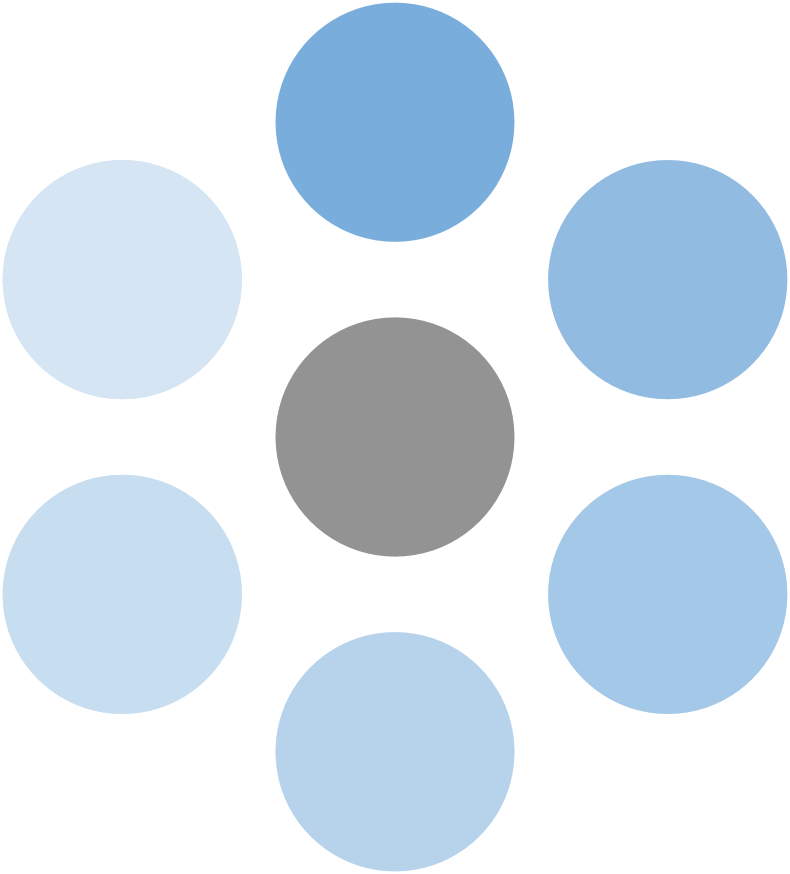 ກໍາສ້າງສັນຂອງ​ສະ​ຕີ​ເລຍ© Pexels19ເສດຖະກິດສົ່ງອອກສະ​ຕີ​ເລຍ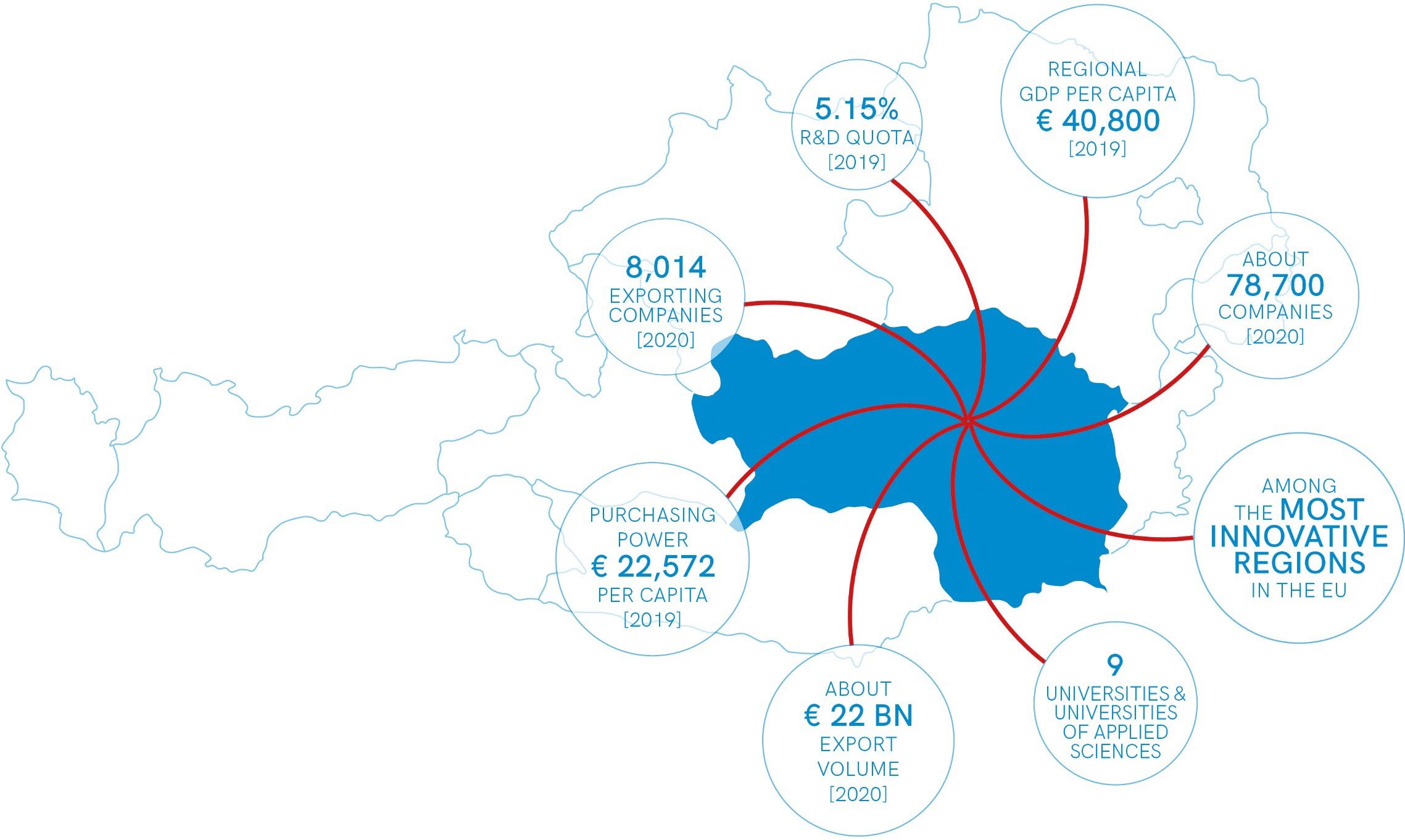 ສູນຫັ້ນໄປສູ່ສາກົນສະຕີເລຍ ແມ່ນບໍລິສັດຍ່ອຍຂອງ:ລັດ​ຖະ​ບານ​ກາງ ສະຕີເລຍສະພາເສດຖະກິດ ສະຕີເລຍ ສະຫະພັນອຸດສາຫະກໍາ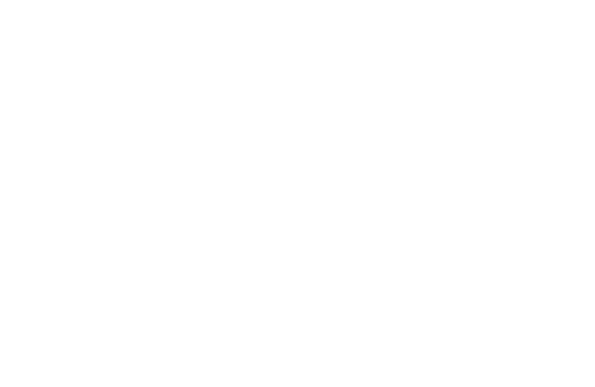 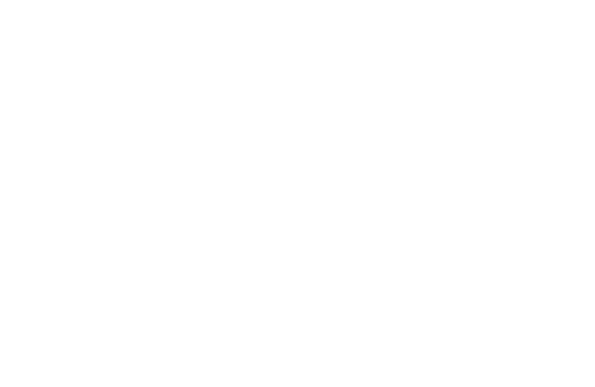    ມີຈຸດປະສົງເພື່ອສະຫນັບສະຫນູນເສດ    ຖະກິດສົ່ງອອກຂອງສະຕີເລຍຈຸດທໍາອິດຂອງການຕິດຕໍ່ສໍາລັບຄໍາຖາມທັງຫມົດກ່ຽວກັບສາກົນ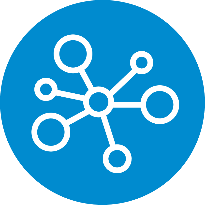 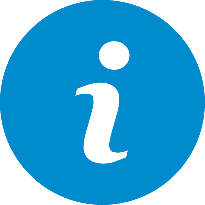 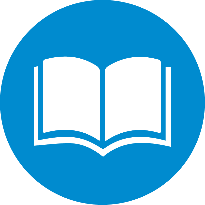 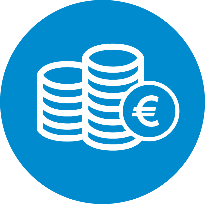 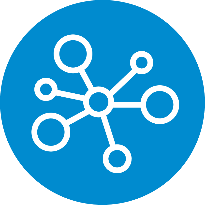 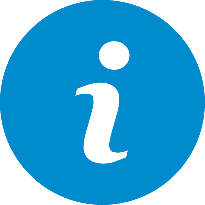 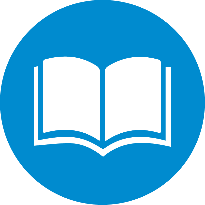 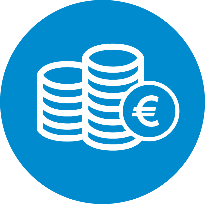  	SERVICE-PORTFOLIO	                      ຫລາຍກວ່າ                                                    ເຫດ​ການຕໍ່ປີICS – ສູນຫັ້ນໄປສູ່ສາກົນສະຕີເລຍຫລາຍກວ່າ1,200   ຫລາຍກວ່າ 1,000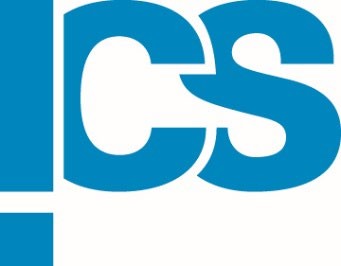 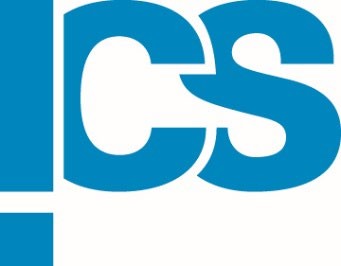       ຜູ້ເຂົ້າຮ່ວມ​ຄຳ​ປຶກ​ສາ​ສ່ວນ​ຕົວ ຕໍ່​ປີ​ຕັ້ງ​ແຕ່ 20018 	4 ການຢ້ຽມຢາມຂອງຄະນະຜູ້ແທນ, ກົງສຸນກຽດຕິຍົດ, ເອກອັກຄະລັດຖະທູດ ແລະທີ່ປຶກສາການຄ້າອອສເຕຣຍທີ່​ມາຈາກຕ່າງປະເທດໂຄງການຈຸດສຸມ80%           ວິສາຫະກິດຂະໜາດນ້ອຍ ແລະກາງ (SME)ICS – ອົງການຈັດຕັ້ງເຈົ້າພາບ               AUSSENWIRTSCHAFT AUSTRIA(ADVANTAGE AUSTRIA)100ຫລາຍກວ່າ  26,000      ລູກຄ້າອອສເຕຣຍຕໍ່ປີ2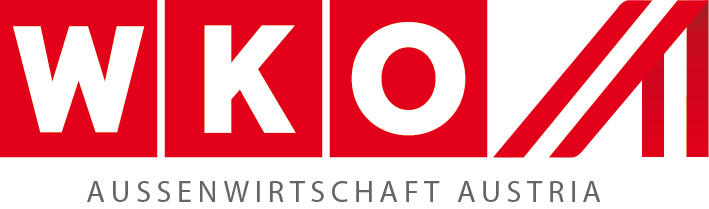 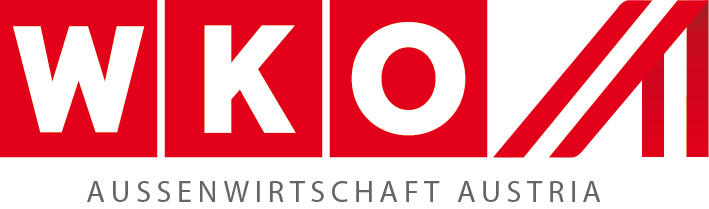             ປະຕູອິນເຕີເນັດຫລາຍກວ່າ​ເຫດ​ການFigures…1,000       1,000ຫ້ອງ​ການ​ຢູ່​ໃນ​ຫລາຍກວ່າ 70                                       ປະ​ເທດ70   ພາ​ສາ700ພະ​ນັກ​ງານ​ຈາກ 80​ຊັນ​ຊາດ​ສີ່ງ​ພີ​ມ25,6Mio.   ຄວາມເປັນສາກົນການ​ລິ​ເລີ່ມ​ການ​ໄປ​ສູ່ສາ​ກົນ​  (1.4.2021-31.3.2023)ICS – ປະເທດຈຸດສຸມປະເທດຕ່າງໆ “ຈຸ​ດ​ຊຸມ​ຂອງ” ສູນຫັ້ນໄປສູ່ສາກົນສະຕີເລຍ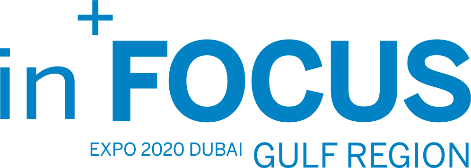 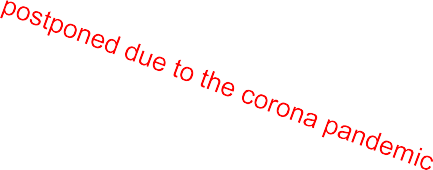 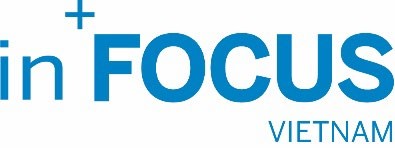 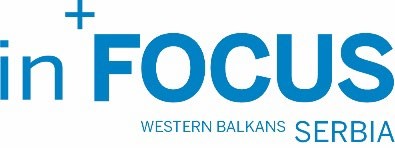 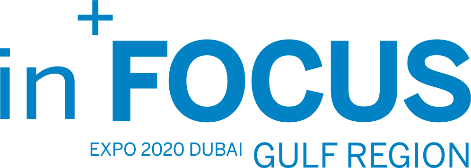 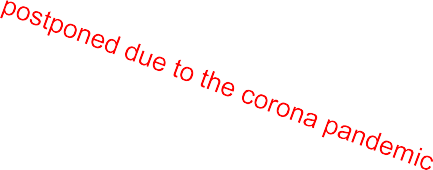 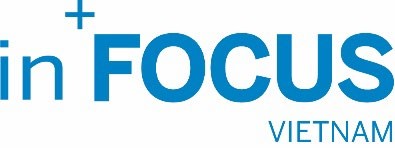 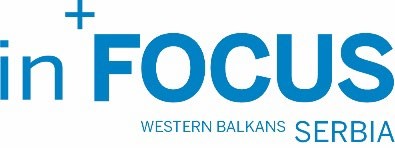 2019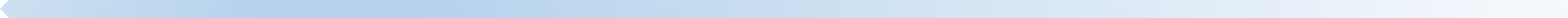 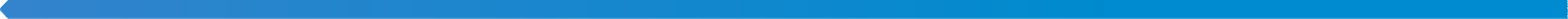 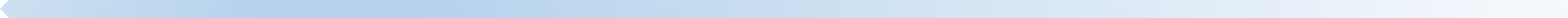 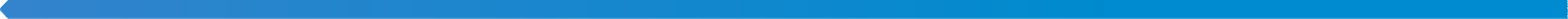 ອັງ​ກິດອອ​ຈາກ​ອີ​ຢູ2018ເມັກຊິໂກ ແລະພັນທະມິດປາຊີຟິກ2017​                       ອາ​ເມ​ລິ​ກາ   2016                   ອີ​ລານການຄ້າຕ່າງເມືອງ ສະ​ຕີ​ເລຍ | [ຕົ້ນປີ 2021|ຂໍ້ມູນເບື້ອງຕົ້ນ]ການເຂົ້າ:€ 10.21 ຕື້ [ຕົ້ນປີ 2021|ຂໍ້ມູນເບື້ອງຕົ້ນ]​ການ​ສົ່ງ​ອອກ:€ 12.94 ​ຕື້[ຕົ້ນປີ 2021|ຂໍ້ມູນເບື້ອງຕົ້ນ]26 ປະລິມານການສົ່ງອອກຂອງ ເມືອງສະ​ຕີ​ເລຍຕະຫຼາດສົ່ງອອກ 10 ອັນດັບຕົ້ນຂອງ ເມືອງສະຕີເລຍ [ຕົ້ນປີ 2021|ຂໍ້ມູນເບື້ອງຕົ້ນ]             671 ລ້ານ862 ​ລ້ານອີ​ຕາ​ລີ1.06 ຕື້​ອາ​ເມ​ລິ​ກາ3.77  ຕື້​ເຢຍ​ລະ​ມັນ​ສ​ປ​ຈີນ	597 ​ລ້ານ​ອັງ​ກິດ427 ​ລ້ານ​ສະ​ວິດ​ສະ​ແລນ365 ​ລ້ານຝ​ຣັ່ງ12.94 ຕື້ປະລິມານການສົ່ງອອກທັງໝົດ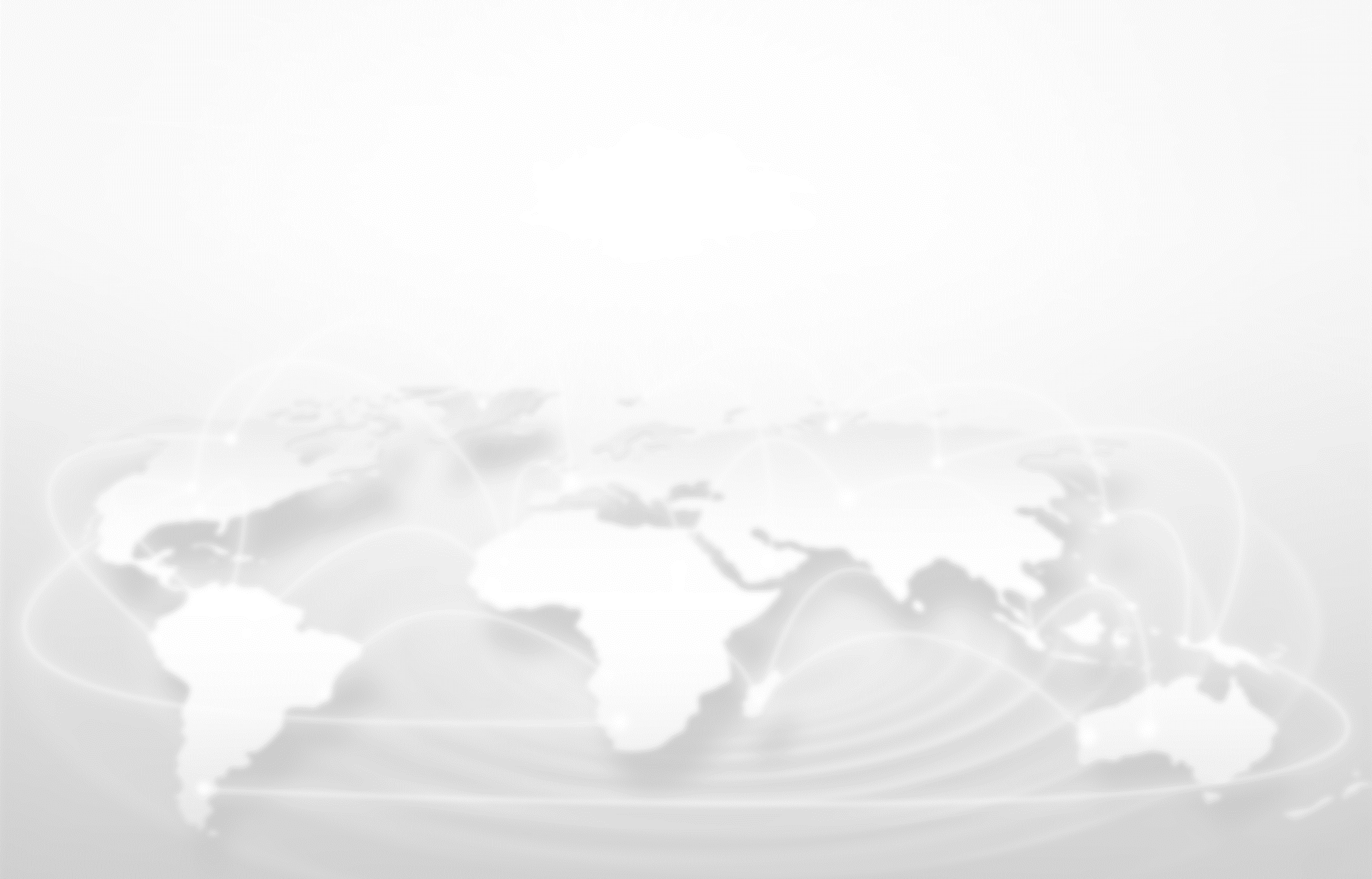 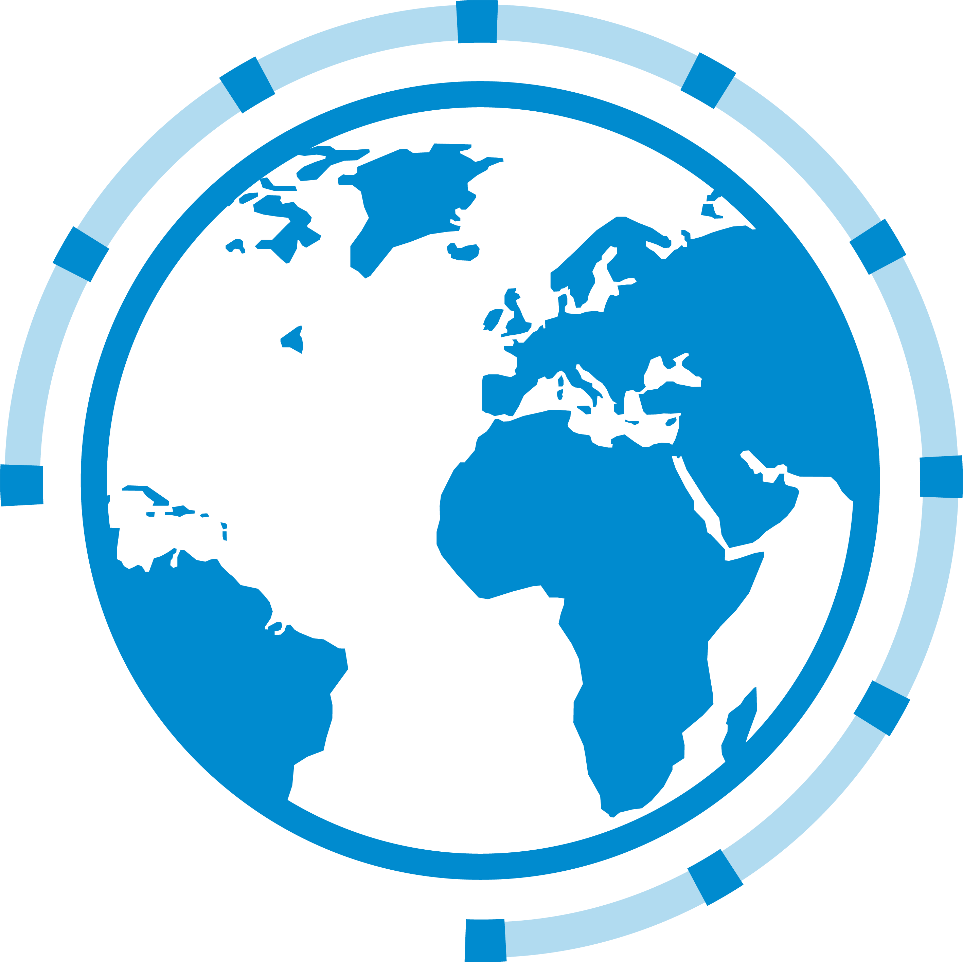 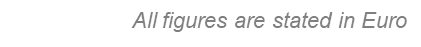 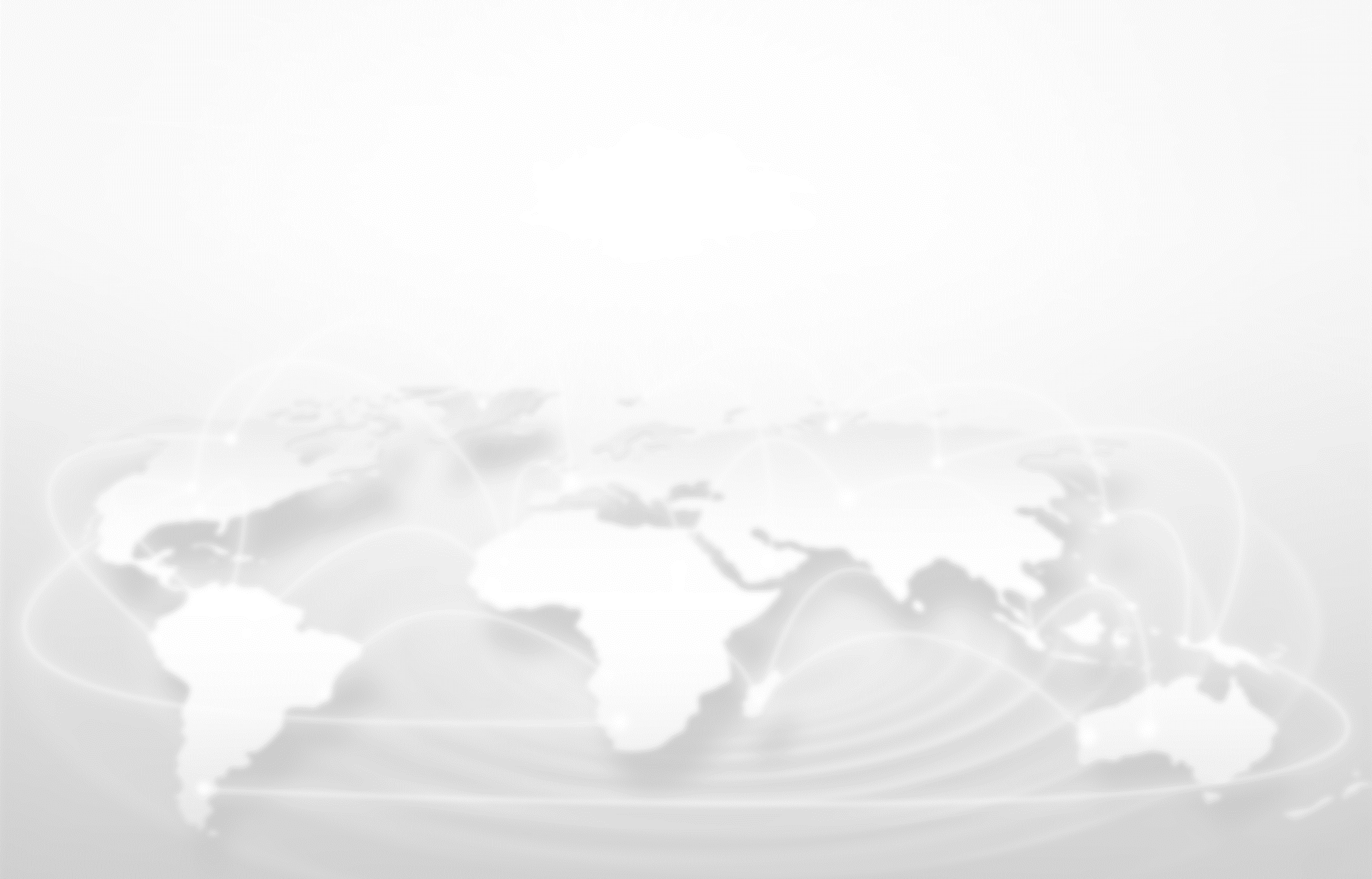 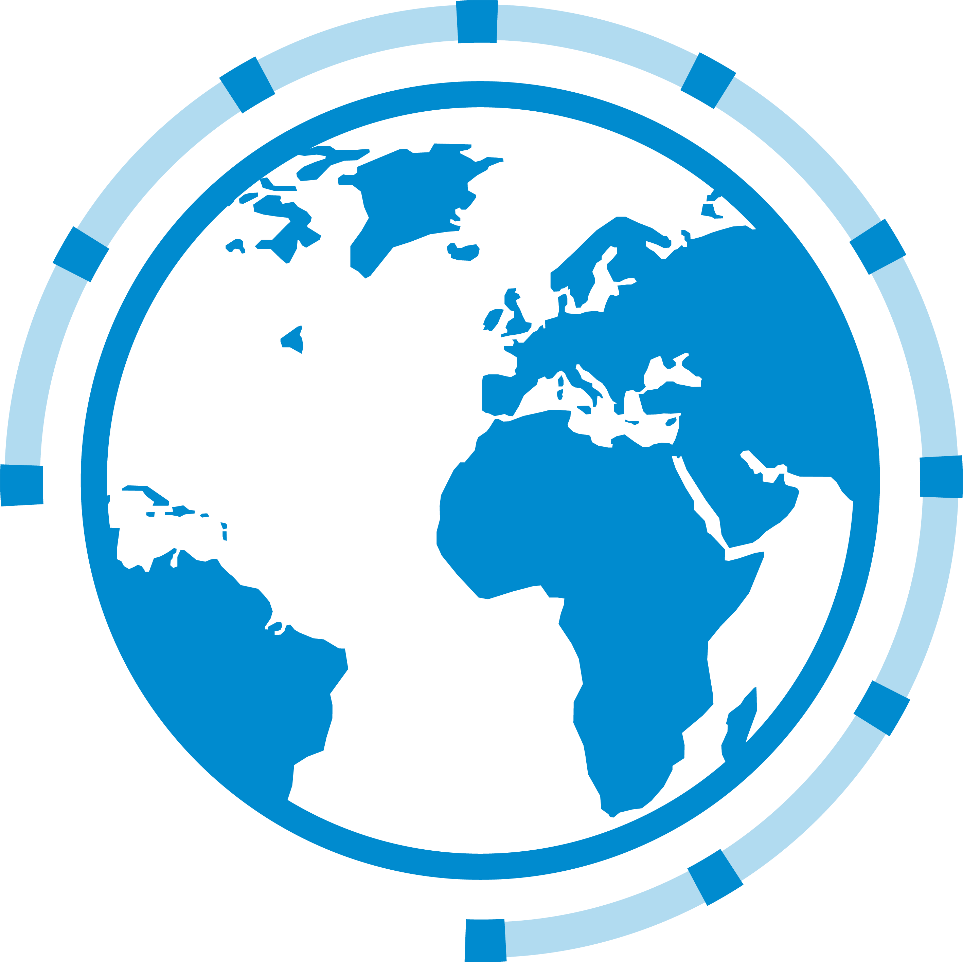 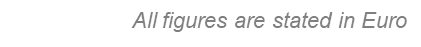 315 ​ລ້ານ                                                                     ​ໂປ​ແລນ341 ລ້ານ​ຮຸງ​ກາ​ລີ329 ​ລ້ານ​ເບ​ລ​ຢຽມ27Source: Statistics Austria on behalf of the Federal State Government of Styria and the Styrian Economic Chamberປະລິມານການນໍາເຂົ້າຂອງ​ເມືອງ​ສະ​ຕີ​ເລຍ      ຕະຫຼາດສົ່ງອອກ 10 ອັນດັບຕົ້ນຂອງ ເມືອງສະຕີເລຍ [ຕົ້ນປີ 2021|ຂໍ້ມູນເບື້ອງຕົ້ນ]415 ລ້ານ651ລ້ານ​ອີ​ຕາ​ລີ​       ເຊັກ375 ລ້ານ​ໂປ​ແລນ10.21 ຕື້                  ປະລິມານການສົ່ງອອກທັງໝົດ1.02 ​ຕື້​ສ​ປ ຈີນ3.66 ​ຕື້​ເຢຍ​ລະ​ມັນ214 ລ້ານ ​​ສະ​ເປນ355 ​ລ້ານ​           ຮຸງ​ກາ​ລີ329 ລ້ານ​ສະ​ໂລ​ວາ​ເນຍ263 ​ລ້ານ​ໂຮນ​ລັງ237ລ້ານ​ສະ​ໂລ​ວາ​ເກຍ28Source: Statistics Austria on behalf of the Federal State Government of Styria and the Styrian Economic Chamberຕົວເລກການຄ້າຕ່າງປະເທດ | ສປປ ລາວ - ອອສເຕຣເລຍ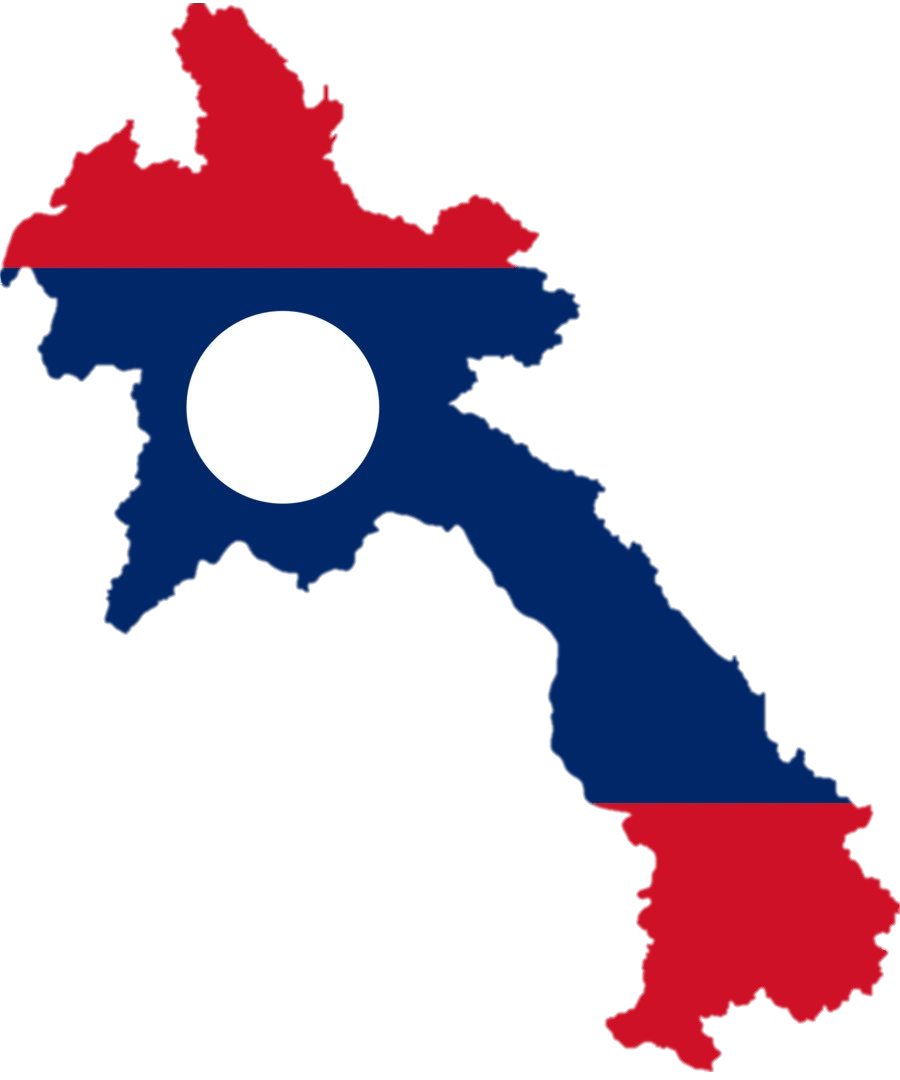 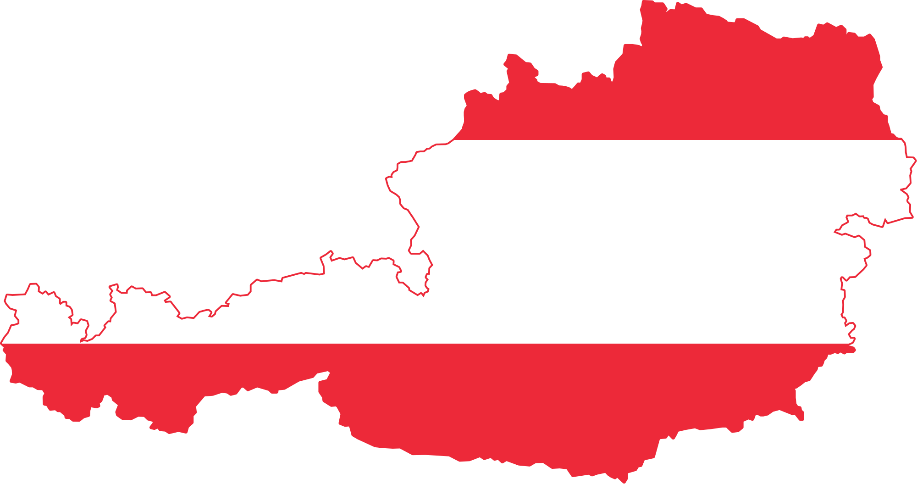 30ຕົວເລກການຄ້າຕ່າງປະເທດ | ເນປານ - ອອສເຕຣຍ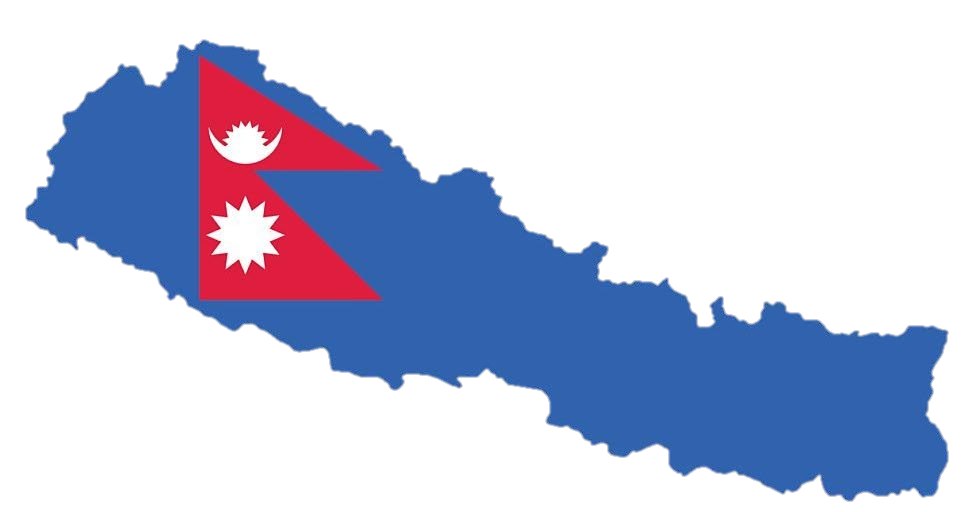 31 ຕົວເລກການຄ້າຕ່າງປະເທດ | ບູຖານ - ອອສເຕຣຍ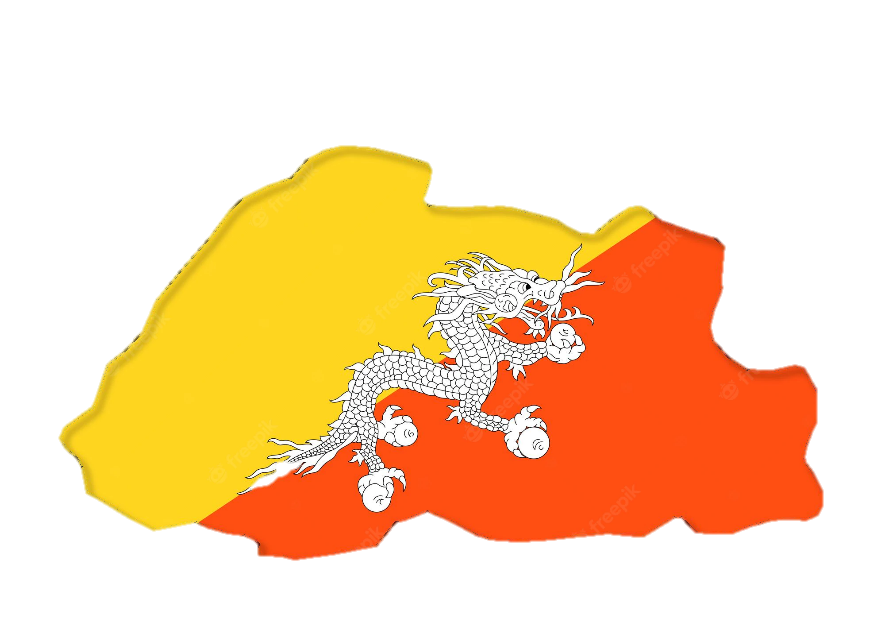 32IN COOPERATION WITHຂອບໃຈດ້ວຍຄວາມຈິງໃຈ!www.ic-steiermark.atA COMPANY BYICS Internationalisierungscenter Steiermark GmbHLindweg 33, A-8010 Graz | AustriaTelephone: +43 316 601-400E-mail: office@ic-steiermark.at2020[ຕົ້ນປີ 2021| ຂໍ້ມູນເບື້ອງຕົ້ນ]ອັນດັບການສົ່ງອອກ [€]10,533,895647,914104ການນຳເຂົ້າ [€]5,717,078767,672842020[ຕົ້ນປີ 2021| ຂໍ້ມູນເບື້ອງຕົ້ນ]ອັນດັບການ​ສົ່ງ​ອອກ[€]15,565,547343,824120ການ​ນຳ​ເຂົ້າ[€]2,208,645131,2421102020[ຕົ້ນປີ 2021| ຂໍ້ມູນເບື້ອງຕົ້ນ]ອັນດັບການ​ສົ່ງ​ອອກ[€]779,037--ການ​ນຳ​ເຂົ້າ[€]21,409--